Аннотация к рабочим программам по русскому языку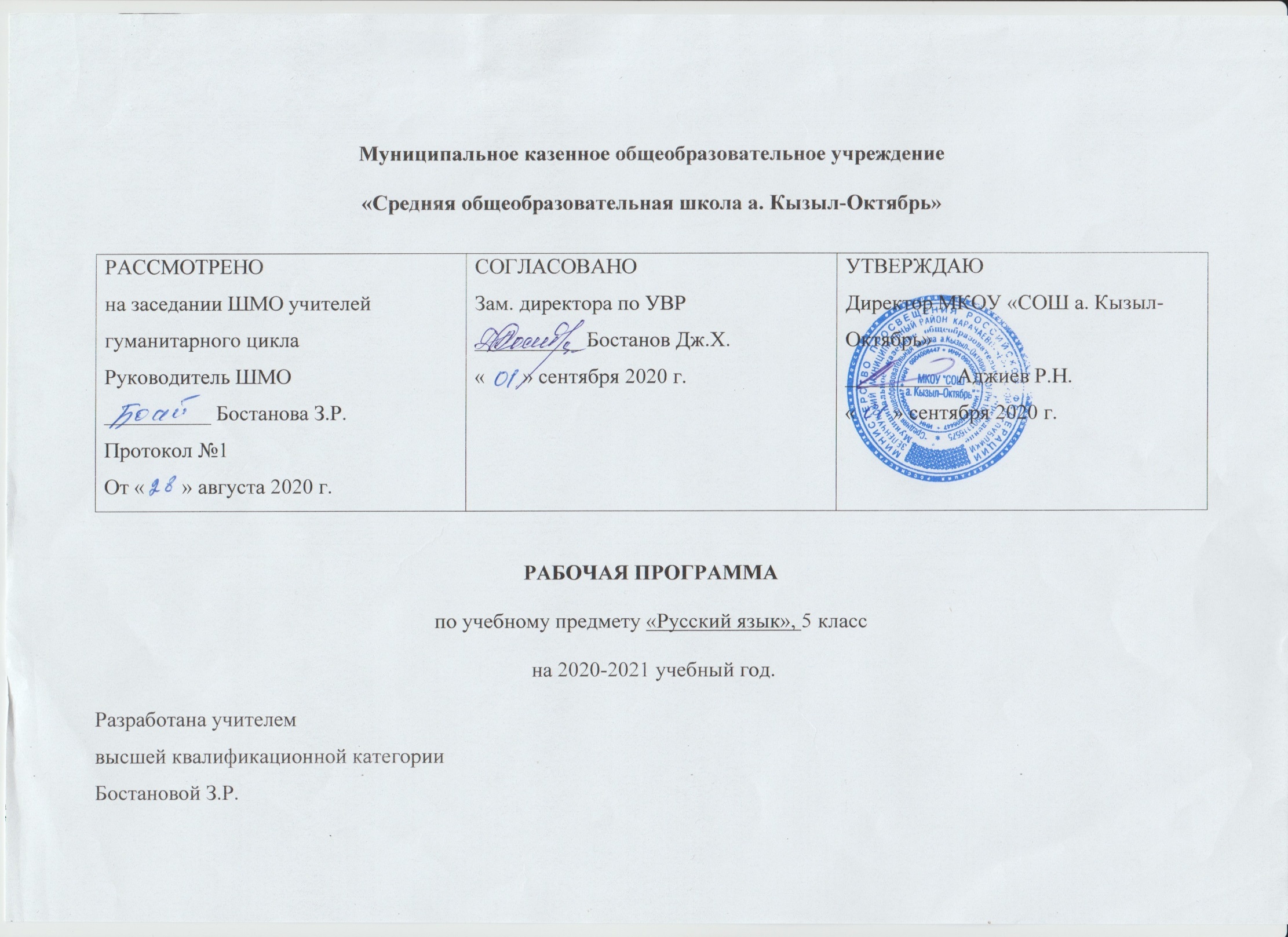         Рабочая программа по русскому языку разработана в соответствии с нормативными документами:• Федерального Закона от 29 декабря 2012 года № 273-ФЗ «Об образовании в Российской Федерации»; • Федерального государственного образовательного стандарта основного общего образования (утв. приказом Министерства образования и науки РФ от 31 декабря 2015 г. N 1577)• Основная образовательная программа основного общего образования МКОУ «СОШ а. Кызыл Октябрь»       Программа включает: пояснительную записку, общую характеристику учебного предмета, описание места в учебном плане, личностные, метапредметные и предметные результаты освоения, содержание курса, требования к уровню подготовки выпускников по курсу «Русский язык», тематическое планирование (последовательное изучение тем и разделов), учебно-методическое и материально-техническое обеспечение       Рабочая программа по русскому языку для 5-9 классов составлена на основе ФГОС основного общего образования, основной образовательной программы школы, авторской программы «Русский язык. Рабочие программы». Предметная линия учебников Т.А. Ладыженской, М.Т. Баранова, Л.А. Тростенцовой и других. 5-9-х классы: пособие для учителей общеобразоват. учреждений/ М.Т. Баранов, Т.А. Ладыженская, Н.М. Шанский и др. – 12-е изд., перераб. – М.: Просвещение, 2011 год. Раздел I. Пояснительная записка.1.1 Главной целью школьного образования является развитие ребенка как компетентной личности путем включения его в различные виды ценностной человеческой деятельности: учеба, познание, коммуникация, профессионально-трудовой выбор, личностное саморазвитие, ценностные ориентации, поиск смыслов жизнедеятельности. С этих позиций обучение рассматривается как процесс овладения не только определенной суммой знаний и системой соответствующих умений и навыков, но и как процесс овладения компетенциями.Это определило цели обучения русскому языку в 5 классе:воспитание гражданственности и патриотизма, сознательного отношения к языку как явлению культуры, основному средству общения и получения знаний в разных сферах человеческой деятельности; воспитание интереса и любви к русскому языку;совершенствование речемыслительной деятельности, коммуникативных умений и навыков, обеспечивающих свободное владение русским литературным языком в разных сферах и ситуациях его использования; обогащение словарного запаса и грамматического строя речи учащихся; развитие готовности и способности к речевому взаимодействию и взаимопониманию, потребности к речевому самосовершенствованию;освоение знаний о русском языке, его устройстве; об особенностях функционирования русского языка в различных сферах и ситуациях общения; о стилистических ресурсах русского языка; об основных нормах русского литературного языка; об особенностях русского речевого этикета;обогащение словарного запаса и расширение круга используемых грамматических средств;формирование уменийопознавать, анализировать, сопоставлять, классифицировать языковые факты, оценивать их с точки зрения нормативности, соответствия ситуации, сфере общения; умений работать с текстом, осуществлять информационный поиск, извлекать и преобразовывать необходимую информацию.На основании требований Федерального государственного образовательного стандарта основного общего образования от 2010 года в содержании календарно-тематического планирования предполагается реализовать актуальные в настоящее время компетентностный, личностно ориентированный, деятельностный подходы, которые определяют задачи обучения:- приобретение знаний о языке как знаковой системе и общественном явлении, его устройстве, развитии и функционировании;- овладение умениями и навыками использования языка в различных сферах и ситуациях общения, основными нормами русского литературного языка;- формирование способностей к анализу и оценке языковых явлений и фактов; умение пользоваться различными лингвистическими словарями; совершенствование умений и навыков письменной речи;- освоение компетенций – коммуникативной, языковедческой и культуроведческой.Общая характеристика курсаЯзык – по своей специфике и социальной значимости – явление уникальное: он является средством общения и формой передачи информации, средством хранения и усвоения знаний, частью духовной культуры русского народа, средством приобщения к богатствам русской культуры и литературы.Русский язык – государственный язык Российской Федерации, средство межнационального общения и консолидации народов России.Владение родным языком, умение общаться, добиваться успеха в процессе коммуникации являются теми характеристиками личности, которые во многом определяют достижения человека практически во всех областях жизни, способствуют его социальной адаптации к изменяющимся условиям современного мира.В системе школьного образования учебный предмет «Русский язык» занимает особое место: является не только объектом изучения, но и средством обучения. Как средство познания действительности русский язык обеспечивает развитие интеллектуальных и творческих способностей ребенка, развивает его абстрактное мышление, память и воображение, формирует навыки самостоятельной учебной деятельности, самообразования и самореализации личности. Будучи формой хранения и усвоения различных знаний, русский язык неразрывно связан со всеми школьными предметами и влияет на качество усвоения всех других школьных предметов, а в перспективе способствует овладению будущей профессией.Содержание обучения русскому языку отобрано и структурировано на основе компетентностного подхода. В соответствии с этим в V классе формируются и развиваются коммуникативная, языковая, лингвистическая (языковедческая) и культуроведческая компетенции.Коммуникативная компетенция – овладение всеми видами речевой деятельности и основами культуры устной и письменной речи, базовыми умениями и навыками использования языка в жизненно важных для данного возраста сфер и ситуациях общения.Языковая и лингвистическая (языковедческая) компетенции – освоение необходимых знаний о языке как знаковой системе и общественном явлении, его устройстве, развитии и функционировании; овладение основными нормами русского литературного языка; обогащение словарного запаса и грамматического строя речи учащихся; формирование способности к анализу и оценке языковых явлений и фактов, необходимых знаний о лингвистике как науке и ученых-русистах; умение пользоваться различными лингвистическими словарями.Культуроведческая компетенция – осознание языка как формы выражения национальной культуры, взаимосвязи языка и истории народа, национально-культурной специфики русского языка, владение нормами русского речевого этикета, культурой межнационального общения.Курс русского языка для 5 класса направлен на совершенствование речевой деятельности учащихся на основе овладения знаниями об устройстве русского языка и особенностях его употребления в разных условиях общения, на базе усвоения основных норм русского литературного языка, речевого этикета. Учитывая то, что сегодня обучение русскому языку происходит в сложных условиях, когда снижается общая культура населения, расшатываются нормы литературного языка, в программе усилен аспект культуры речи. Содержание обучения ориентировано на развитие личности ученика, воспитание культурного человека, владеющего нормами литературного языка, способного свободно выражать свои мысли и чувства в устной и письменной форме, соблюдать этические нормы общения. Рабочая программа предусматривает формирование таких жизненно важных умений, как различные виды чтения, информационная переработка текстов, поиск информации в различных источниках, а также способность передавать ее в соответствии с условиями общения. Доминирующей идеей курса является интенсивное речевое и интеллектуальное развитие учащихся. Русский язык представлен в программе перечнем не только тех дидактических единиц, которые отражают устройство языка, но и тех, которые обеспечивают речевую деятельность. Каждый тематический блок программы включает перечень лингвистических понятий, обозначающих языковые и речевые явления, указывает на особенности функционирования этих явлений и называет основные виды учебной деятельности, которые отрабатываются в процессе изучения данных понятий. Таким образом, программа создает условия для реализации деятельностного подхода к изучению русского языка в школе.Идея взаимосвязи речевого и интеллектуального развития нашла отражение и в структуре программы. Она, как уже отмечено, состоит их трех тематических блоков. В первом представлены дидактические единицы, обеспечивающие формирование навыков речевого общения; во втором – дидактические единицы, которые отражают устройство языка и являются базой для развития речевой компетенции учащихся; в третьем – дидактические единицы, отражающие историю и культуру народа, и обеспечивающие культурно-исторический компонент курса русского языка в целом.Указанные блоки в учебном процессе неразрывно взаимосвязаны или интегрированы. Так, например, при обучении морфологии, учащиеся не только получают соответствующие знания и овладевают необходимыми умениями и навыками, но и совершенствуют все виды речевой деятельности, различные коммуникативные навыки, а также углубляют представление о родном языке как национально-культурном феномене. Таким образом, процессы осознания языковой системы и личный опыт использования языка в определенных условиях, ситуациях общения оказываются неразрывно связанными друг с другом. 1.3 Сведения о программе.Программа построена с учетом принципов системности, научности и доступности, а также преемственности и перспективности между различными разделами курса.1.4. Обоснование выбора программы.Материал программы спланирован с учетом знаний, умений и навыков по предмету, которые сформированы у школьников в процессе реализации принципов развивающего обучения. Соблюдая преемственность с начальной школой, предусматривается обучение русскому языку в 5 классе на высоком, но доступном уровне трудности. На первый план выдвигается раскрытие и использование познавательных возможностей учащихся как средства их развития и как основы для овладения учебным материалом.В программе также специально выделены часы на развитие связной речи. Темы по развитию речи — речеведческие понятия и виды работы над текстом — пропорционально распределяются между грамматическим материалом. Это обеспечивает равномерность обучения речи, условия для его организации.1.5. Информация о внесенных изменениях.     В программу существенных изменений не внесено. Настоящая программа учитывает физиологические и психологические особенности 5 класса.Разделы учебника «Русский язык. 5 класс» содержат значительное количество упражнений разного уровня сложности, к которым прилагаются интересные, разнообразные задания, активизирующие мыслительную деятельность учащихся. При изучении разделов решаются и другие задачи: речевого развития учащихся, формирования общеучебных умений (слушать, выделять главное, работать с книгой, планировать последовательность действий, контролировать и др.).Для реализации программы используется УМК М.Т. Баранова,    Т.А. Ладыженской.Учебник:  М.Т. Баранов,  Л.Т. Григорян,   Т.А. Ладыженская «Русский язык 5 кл», Москва,   «Просвещение»,    2013г			1.6. Место предмета «Русский язык» в овладении требований к уровню подготовки обучающихсяРабочая программа по русскому языку к предметной линии учебников для 5 – 9  классов общеобразовательной школы авторов Т.А.  Ладыженской, М.Т. Баранова, Л.А. Тростенцовой и др. (М.: Просвещение, 2014) разработана в соответствии с учебным планом для ступени основного общего образования. Русский язык в основной школе изучается с 5 по 9 класс. Общее число учебных часов за 5 лет обучения – 748 часов.1.7. Информация о количестве учебных часов.В соответствии с учебным планом, а также годовым календарным графиком рабочая программа рассчитана:Количество часов в году: 204Количество часов в неделю: 6Количество плановых уроков: по развитию речи: 35 диктантов: 8контрольных сочинений: 2контрольных изложений: 2контрольных тестов: 21.8. Формы организации образовательного процесса.     Основной формой организации образовательного процесса являетсяурок, проектная деятельность.    1.9. Технологии обучения.     Урок предполагает использование определенных образовательных технологий, т.е. системной совокупности приемов и средств обучения и определенный порядок их применения. На этапе углубления и расширения изученного материала новым будет использована технология проблемно-диалогического обучения,  которая предполагает открытие нового знания самими обучающимися.   При проблемном введении материала методы постановки проблемы обеспечивают формулирование учащимися вопроса для исследования или темы урока, а методы поиска решения организуют «открытие» знания школьниками.     -развитие критического мышления через чтение и письмо (РКМЧП), деятельностного метода, метод проектов, игровые, развивающего обучения, обучения в сотрудничестве (групповые технологии), проблемного обучения, развития исследовательских навыков, информационно-коммуникационные, здоровьесбережения, технология уровневой дифференциации, технология мастерских на уроках русского языка и литературы1.10. Механизмы формирования ключевых компетенций.Владение родным языком, умение общаться, добиваться успеха в процессе коммуникации являются теми характеристиками личности, которые во многом определяют достижения человека практически во всех областях жизни, способствуют его социальной адаптации к изменяющимся условиям современного мира.Содержание обучения русскому языку отобрано и структурировано на основе компетентностного подхода. В соответствии с этим в V классе формируются и развиваются коммуникативная компетенцияязыковая компетенциялингвистическая (языковедческая) компетенция культуроведческая компетенциякомпетенция личного самосовершенствованияКурс русского языка для 5 класса  направлен на совершенствование речевой деятельности учащихся на основе овладения знаниями об устройстве русского языка и особенностях его употребления в разных условиях общения, на базе усвоения основных норм русского литературного языка, речевого этикета. Учитывая то, что сегодня обучение русскому языку происходит в сложных условиях, когда снижается общая культура населения, расшатываются нормы литературного языка, в программе усилен аспект культуры речи. Содержание обучения ориентировано на развитие личности ученика, воспитание культурного человека, владеющего нормами литературного языка, способного свободно выражать свои мысли и чувства в устной и письменной форме, соблюдать этические нормы общения. Рабочая  программа предусматривает формирование таких жизненно важных умений, как различные виды чтения, информационная переработка текстов, поиск информации в различных источниках, а также способность передавать ее в соответствии с условиями общения. Данные компетенции формируются через УУД.Ожидаемые результаты в конце 5 классаЛичностными результатами изучения предмета «Русский язык» являются следующие умения и качества:чувство прекрасного – умение чувствовать красоту и выразительность речи, стремиться к совершенствованию собственной речи;любовь и уважение к Отечеству, его языку, культуре;устойчивый познавательный интерес к чтению, к ведению диалога с автором текста; потребность в чтении;интерес к письму, к созданию собственных текстов, к письменной форме общения;интерес к изучению языка;осознание ответственности за произнесённое и написанное слово.Средством достижения этих результатов служат тексты учебников, вопросы и задания к ним, проблемно-диалогическая технология, технология продуктивного чтения.Метапредметными результатами изучения курса «Русский язык» является формирование универсальных учебных действий (УУД).Регулятивные УУД: самостоятельно формулировать проблему (тему) и цели урока; способность к целеполаганию, включая постановку новых целей;самостоятельно анализировать условия и пути достижения цели;самостоятельно составлять план решения учебной проблемы;работать по плану, сверяя свои действия с целью, прогнозировать, корректировать свою деятельность;в диалоге с учителем вырабатывать критерии оценки и определять степень успешности своей работы и работы других в соответствии с этими критериями.Средством формирования регулятивных УУД служат технология продуктивного чтения и технология оценивания образовательных достижений (учебных успехов).Познавательные УУД:самостоятельно вычитывать все виды текстовой информации: фактуальную, подтекстовую, концептуальную; адекватно понимать основную и дополнительную информацию текста, воспринятого на слух;пользоваться разными видами чтения: изучающим, просмотровым,     ознакомительным;извлекать информацию, представленную в разных формах (сплошной текст; несплошной текст – иллюстрация, таблица, схема);владеть различными видами аудирования (выборочным, ознакомительным, детальным);перерабатывать и преобразовывать информацию из одной формы в другую (составлять план, таблицу, схему);излагать содержание прочитанного (прослушанного) текста подробно, сжато, выборочно;пользоваться словарями, справочниками;осуществлять анализ и синтез;устанавливать причинно-следственные связи;строить рассуждения.Средством развития познавательных УУД служат тексты учебника и его методический аппарат; технология продуктивного чтения.Коммуникативные УУД:учитывать разные мнения и стремиться к координации различных позиций в сотрудничестве;уметь формулировать собственное мнение и позицию, аргументировать её и координировать её с позициями партнёров в сотрудничестве при выработке общего решения в совместной деятельности;уметь устанавливать и сравнивать разные точки зрения прежде, чем принимать решения и делать выборы;уметь договариваться и приходить к общему решению в совместной деятельности, в том числе в ситуации столкновения интересов;уметь задавать вопросы необходимые для организации собственной деятельности и сотрудничества с партнёром;уметь осуществлять взаимный контроль и оказывать в сотрудничестве необходимую взаимопомощь;осознавать важность коммуникативных умений в жизни человека;оформлять свои мысли в устной и письменной форме с учётом речевой ситуации; создавать тексты различного типа, стиля, жанра;оценивать и редактировать устное и письменное речевое высказывание;адекватно использовать речевые средства для решения различных коммуникативных задач; владеть монологической и диалогической формами речи, различными видами монолога и диалога;высказывать и обосновывать свою точку зрения;слушать и слышать других, пытаться принимать иную точку зрения, быть готовым корректировать свою точку зрения;выступать перед аудиторией сверстников с сообщениями;договариваться и приходить к общему решению в совместной деятельности;задавать вопросы.Результаты изучения предмета «Русский (родной) язык» Личностными результатамиосвоения выпускниками основной школы программы по русскому (родному) языку являются:1) понимание русского языка как одной из основных национально-культурных ценностей русского народа, определяющей роли родного языка в развитии интеллектуальных, творческих способностей и моральных качеств личности, его значения в процессеполучения школьного образования;2) осознание эстетической ценности русского языка; уважительное отношение к родному языку, гордость за него; потребность сохранить чистоту русского языка как явления национальной культуры; стремление к речевому самосовершенствованию;3) достаточный объем словарного запаса и усвоенных грамматических средств для свободного выражения мыслей и чувств в процессе речевого общения; способность к самооценке на основе наблюдения за собственной речью.Метапредметными результатами освоения выпускниками основной школы программы по русскому (родному) языку являются:1) владение всеми видами речевой деятельности:Аудирование и чтение:• адекватное понимание информации устного и письменного сообщения (коммуникативной установки, темы текста, основной мысли; основной и дополнительной информации);• владение разными видами чтения (поисковым, просмотровым, ознакомительным, изучающим) текстов разных стилей и жанров;• адекватное восприятие на слух текстов разных стилей и жанров; владение разными видами аудирования (выборочным, ознакомительным, детальным);• способность извлекать информацию из различных источников, включая средства массовой информации, компакт-диски учебного назначения, ресурсы Интернета; свободно пользоваться словарями различных типов, справочной литературой, в том числеи на электронных носителях;• овладение приемами отбора и систематизации материала на определенную тему; умение вести самостоятельный поиск информации; способность к преобразованию, сохранению и передаче информации, полученной в результате чтения или аудирования;• умение сопоставлять и сравнивать речевые высказывания с точки зрения их содержания, стилистических особенностей и использованных языковых средств; говорение и письмо:• способность определять цели предстоящей учебной деятельности (индивидуальной и коллективной), последовательность действий, оценивать достигнутые результаты и адекватно формулировать их в устной и письменной форме;• умение воспроизводить прослушанный или прочитанный текст с заданной степенью свернутости (план, пересказ, конспект, аннотация);• умение создавать устные и письменные тексты разных типов, стилей речи и жанров с учетом замысла, адресата и ситуации общения;• способность свободно, правильно излагать свои мысли в устной и письменной форме, соблюдать нормы построения текста (логичность, последовательность, связность, соответствие теме и др.); адекватно выражать свое отношение к фактам и явлениям окружающей действительности, к прочитанному, услышанному, увиденному;• владение различными видами монолога (повествование, описание, рассуждение; сочетание разных видов монолога) и диалога (этикетный, диалог-расспрос, диалог-побуждение, диалог — обмен мнениями и др.; сочетание разных видов диалога);• соблюдение в практике речевого общения основных орфоэпических, лексических, грамматических, стилистических норм современного русского литературного языка; соблюдение основных правил орфографии и пунктуации в процессе письменного общения;• способность участвовать в речевом общении, соблюдая нормы речевого этикета; адекватно использовать жесты, мимику в процессе речевого общения;• способность осуществлять речевой самоконтроль в процессе учебной деятельности и в повседневной практике речевого общения; способность оценивать свою речь с точки зрения ее содержания, языкового оформления; умение находить грамматические и речевыеошибки, недочеты, исправлять их; совершенствовать и редактировать собственные тексты; • умение выступать перед аудиторией сверстников с небольшими сообщениями, докладом, рефератом; участие в спорах, обсуждениях актуальных тем с использованием различных средств аргументации;2) применение приобретенных знаний, умений и навыков в повседневной жизни; способность использовать родной язык как средство получения знаний по другим учебным предметам; применение полученных знаний, умений и навыков анализа языковых явленийна межпредметном уровне (на уроках иностранного языка, литературы и др.);3) коммуникативно целесообразное взаимодействие с окружающими людьми в процессе речевого общения, совместного выполнения какого-либо задания, участия в спорах, обсуждениях актуальных тем; овладение национально-культурными нормамиречевого поведения в различных ситуациях формального и неформального межличностного и межкультурного общения.Предметными результатамиосвоения выпускниками основной школы программы по русскому (родному) языку являются:1) представление об основных функциях языка, о роли русского языка как национального языка русского народа, как государственного языка Российской Федерации  и языка межнационального общения, о связи языка и культуры народа, о роли родного языка в жизни человека и общества;2) понимание места родного языка в системе гуманитарных наук и его роли в  образовании в целом;3) усвоение основ научных знаний о родном языке; понимание взаимосвязи его уровней и единиц;4) освоение базовых понятий лингвистики: лингвистика и ее основные разделы; язык и речь, речевое общение, речь устная и письменная; монолог, диалог и их виды; ситуация речевого общения; разговорная речь, научный, публицистический, официально-деловойстили, язык художественной литературы; жанры научного, публицистического, официально-делового стилей и разговорной речи; функционально-смысловые типы речи (повествование, описание, рассуждение); текст, типы текста; основные единицы языка, ихпризнаки и особенности употребления в речи;5) овладение основными стилистическими ресурсами лексики и фразеологии русского языка, основными нормами русского литературного языка (орфоэпическими, лексическими, грамматическими, орфографическими, пунктуационными), нормамиречевого этикета и использование их в своей речевой практике при создании устных и письменных высказываний;6) опознавание и анализ основных единиц языка, грамматических категорий языка, уместное употребление языковых единиц адекватно ситуации речевого общения;7) проведение различных видов анализа слова (фонетический, морфемный, словообразовательный, лексический, морфологический), синтаксического анализа словосочетания и предложения, многоаспектного анализа текста с точки зрения его основных признаков и структуры, принадлежности к определенным функциональным разновидностям языка, особенностей языкового оформления, использования выразительных средств языка;8) понимание коммуникативно-эстетических возможностей лексической и грамматической синонимии и использование их в собственной речевой практике;9) осознание эстетической функции родного языка, способность оценивать эстетическую сторону речевого высказывания при анализе текстов художественной  литературы.1.11. Требования к уровню подготовки учащихся к окончанию 5 классаУчащиеся должны знать:основные сведения о языке, изученные в 5 классе;роль русского языка как национального языка русского народа, государственного языка Российской Федерации и средства межнационального общения;смысл понятий: речь устная и письменная, монолог, диалог, сфера и ситуация речевого общения; основные признаки разговорной речи, научного, публицистического, официально-делового стилей, языка художественной литературы; особенности основных жанров научного, публицистического, официально-делового стилей и разговорной речи;признаки текста и его функционально-смысловых типов (повествования, описания, рассуждения); основные единицы языка, их признаки; основные нормы русского литературного языка (орфоэпические, лексические, грамматические, орфографические, пунктуационные); нормы речевого этикета. Учащиеся должны уметь: аудированиепонимать основное содержание небольшого по объему научно-учебного и художественного текста, воспринимаемого на слух; выделять основную мысль, структурные части исходного текста; фонетика и графикавыделять в слове звуки речи;давать им фонетическую характеристику;различать ударные и безударные слоги; не смешивать звуки и буквы; свободно пользоваться алфавитом, работая со словарями;разбирать слова фонетически; орфоэпияправильно произносить гласные, согласные и их сочетания в составе слова;опознавать звукопись как поэтическое средство;использовать логическое ударение для усиления выразительности речи;разбирать слова орфоэпически;работать с орфоэпическим словарем;лексикаупотреблять слова в соответствии с их лексическим значением;толковать лексическое значение известных слов и подбирать к словам синонимы и антонимы; опознавать эпитеты, метафоры, олицетворения как средства выразительности речи;пользоваться толковым словарем; словообразованиевыделять морфемы на основе смыслового и словообразовательного анализа слова (в словах несложной структуры);подбирать однокоренные слова с учетом значения слов;по типичным суффиксам и окончанию определять части речи и их формы; разбирать слова по составу;пользоваться словарем морфемного строения слов; морфологияквалифицировать слово как часть речи по вопросу и общему значению;правильно определять грамматические признаки изученных частей речи;образовывать формы изученных частей речи в соответствии с нормами литературного языка;разбирать слово морфологически; синтаксисвыделять словосочетания в предложении;определять главное и зависимое слово;определять вид предложения по цели высказывания, интонации, наличию или отсутствию второстепенных членов предложения, количеству грамматических основ;составлять простые и сложные предложения изученных видов;разбирать простое предложение синтаксически; орфографиянаходить в словах изученные орфограммы, уметь обосновывать их выбор и правильно писать слова с изученными орфограммами;правильно писать слова с непроверяемыми согласными, изученными в 5 классе;пользоваться орфографическим словарем; пунктуациянаходить в предложениях места для постановки знаков препинания;обосновывать выбор знаков препинания;расставлять знаки препинания в предложениях в соответствии с изученными правилами; связная речьопределять тему и основную мысль текста, его стиль;составлять простой план текста;подробно и сжато излагать повествовательные тексты (в том числе с элементами описания предметов, животных);писать сочинения повествовательного характера;совершенствовать содержание и языковое оформление (в соответствии с изученным языковым материалом).Учащиеся должны использовать приобретенные знания и умения в практической деятельности и повседневной жизни для:осознания роли родного языка в развитии интеллектуальных и творческих способностей личности, значения родного языка в жизни человека и общества;развития речевой культуры, бережного и сознательного отношения к родному языку;удовлетворения коммуникативных потребностей в учебных, бытовых, социально-культурных ситуациях общения;увеличения словарного запаса, расширения круга используемых грамматических средств, развития способности к самооценке;получения знаний по другим учебным предметам.УУД, сформированные в процессе усвоения программызнать:  роль русского языка  как национального языка  русского народа, государственного языка  Российской  Федерации и средствамежнационального общения;смысл понятий: речь устная и письменная; монолог, диалог; ситуация речевого общения;основные признаки стилей языка;признаки текста и его функционально-смысловых типов (повествования, описания, рассуждения);основные единицы языка, их признаки;основные нормы русского литературного языка (орфоэпические, лексические, грамматические, орфографические, пунктуационные)для данного периода обучения;нормы речевого этикета;уметь:различать разговорную речь и другие стили;определять тему, основную мысль текста, функционально-смысловой тип и стиль речи;опознавать языковые единицы, проводить различные виды их анализа;объяснять с помощью словаря значение слов с национально-культурным компонентом;аудирование и чтение:адекватно понимать информацию устного и письменного сообщения (цель, тему текста);читать тексты разных стилей и жанров; владеть разными видами чтения (изучающее, ознакомительное, просмотровое);извлекать    информацию    из    различных    источников,    включая    средства    массовой    информации;    свободно    пользоватьсялингвистическими словарями, справочной литературой;говорение и письмо:воспроизводить текст с заданной степенью свернутости (план, пересказ, изложение);создавать тексты различных стилей и жанров (применительно к данному этапу обучения);осуществлять выбор и организацию языковых средств в соответствии с темой, целями общения;владеть различными видами монолога  (повествование, описание,  рассуждение) и диалога  (побуждение  к действию, обменмнениями);свободно, правильно излагать свои мысли в устной и письменной форме, соблюдать нормы построения текста (логичность,последовательность, связность, соответствие теме и др.);соблюдать в практике речевого общения основные произносительные, лексические, грамматические нормы современного русскоголитературного языка;соблюдать в практике письма основные правила орфографии и пунктуации;соблюдать нормы русского речевого этикета;осуществлять речевой самоконтроль; оценивать свою речь с точки зрения её правильности, находить грамматические и речевые ошибки, недочеты, исправлять их; совершенствовать и редактировать собственные тексты;использовать приобретенные знания и умения в практической деятельности и повседневной жизни для:осознания значения родного языка в жизни человека и общества;развития речевой культуры, бережного и сознательного отношения к родному языку, сохранения чистоты русского языка как явлениякультуры;удовлетворения коммуникативных потребностей в учебных, бытовых, социально-культурных ситуациях общения;увеличения словарного запаса; расширения круга используемых грамматических средств; развития способности к самооценке наоснове наблюдения за собственной речью;использования родного языка как средства получения знаний по другим учебным предметам и продолжения образования.1.12. Виды и формы контроля.Согласно уставу ГБОУ Гимназии №61  и локальному акту образовательного учреждения основными видами контроля считать текущий (на каждом уроке), тематический (осуществляется в период изучения той или иной темы), промежуточный (ограничивается рамками четверти, полугодия), итоговый (в конце года).входной контроль в начале и в конце четверти; текущий — в форме устного, фронтального опроса, контрольных, словарных диктантов, предупредительных, объяснительных, комментированных, выборочных, графических, творческих, свободных, восстановленных диктантов, диктанта «Проверяю себя», диктантов с грамматическими заданиями, тестов, проверочных работ, комплексного анализа текстов, диагностических работ,  контрольных изложений, контрольных сочинений, взаимоконтроля, самоконтроля, различных видов разбора (фонетический, лексический, словообразовательный, морфологический, синтаксический, лингвистический, лексико-фразеологический), наблюдения за речью окружающих, сбора соответствующего речевого материала с последующим его использованием по заданию учителя, анализа языковых единиц с точки зрения правильности, точности и уместности их употребления, работы с различными информационными источниками: учебно-научными текстами, справочной литературой. итоговый — итоговый контрольный диктант, словарный диктант, комплексный анализ текста.Раздел II. Содержание тем учебного курса.Язык - важнейшее средство общения (2+1 ч) Повторение пройденного в 1 - 4 классах (20 ч+3 ч) I. Части слова. Орфограмма. Место орфограмм в словах. Правописание проверяемых и непроверяемых гласных и согласных в корне слова. Правописание букв и, а, у после шипящих. Разделительные ъ и ь.Самостоятельные и служебные части речи. Имя существительное: три склонения, род, падеж, число. Правописание гласных в надежных окончаниях существительных. Буква ь на конце существительных после шипящих. Имя прилагательное: род, падеж, число. Правописание гласных в надежных окончаниях прилагательных. Местоимения 1, 2 и 3-го лица. Глагол: лицо, время, число, род (в прошедшем времени); правописание гласных в личных окончаниях наиболее употребительных глаголов 1 и 2 спряжения; буква ь во 2-м лице единственного числа глаголов. Правописание тся и ться; раздельное написание не с глаголами. Наречие (ознакомление). Предлоги и союзы. Раздельное написание предлогов со словами.II Текст. Тема текста. Стили.Синтаксис. Пунктуация. Культура речи. (29 ч +7ч)I. Основные синтаксические понятия (единицы): словосочетание, предложение, текст. Пунктуация как раздел науки о языке. Словосочетание: главное и зависимое слова в словосочетании. Предложение. Простое предложение; виды простых предложений по цели высказывания: повествовательные, вопросительные, побудительные. Восклицательные и невосклицательные предложения. Знаки препинания: знаки завершения (в конце предложения), выделения, разделения (повторение). Грамматическая основа предложения. Главные члены предложения, второстепенные члены предложения: дополнение, определение, обстоятельство. Нераспространенные и распространенные предложения (с двумя главными членами). Предложения с однородными членами, не связанными союза- ми, а также связанными союзами а, но и одиночным союзом и; запятая между однородными членами без союзов и с союзами а, но, и. Обобщающие слова перед однородными членами. Двоеточие после обобщающего слова. Синтаксический разбор словосочетания и предложения. Обращение, знаки препинания при обращении. Вводные слова и словосочетания. Сложное предложение. Наличие двух и более грамматических основ как признак сложного предложения. Сложные предложения с союзами (с двумя главными членами в каждом простом предложении).Запятая между простыми предложениями в сложном предложении перед и, а, но, чтобы, потому что, когда, который, что, если.Прямая речь после слов автора и перед ними; знаки препинания при прямой речи. Диалог. Тире в начале реплик диалога.II. Умение интонационно правильно произносить повествовательные, вопросительные, побудительные и восклицательные предложения, а также предложения с обобщающим словом.III. Речь устная и письменная; диалогическая и монологическая. Основная мысль текста. Этикетные диалоги. Письмо как одна из разновидностей текста. Фонетика. Орфоэпия. Графика и орфография. Культура речи (14 ч + 3 ч)I. Фонетика как раздел науки о языке. Звук как единица языка. Звуки речи; гласные и согласные звуки. Ударение в слове. Гласные ударные и безударные. Твердые и мягкие согласные. Твердые и мягкие согласные, не имеющие парных звуков. Звонкие и глухие согласные. Сонорные согласные. Шипящие и ц. Сильные и слабые позиции звуков. Фонетический разбор слова. Орфоэпические словари. Графика как раздел науки о языке. Обозначение звуков речи на письме; алфавит. Рукописные и печатные буквы; прописные и строчные. Каллиграфия. Звуковое значение букв е, ё, ю, я. Обозначение мягкости согласных. Мягкий знак для обозначения мягкости согласных. Опознавательные признаки орфограмм.Орфографический разбор.Орфографические словари.II.Умение соблюдать основные правила литературного произношения в рамках требований учебника; произносить гласные и согласные перед гласным е.Умение находить справки о произношении слов в различных словарях (в том числе орфоэпических).III. Типы текстов. Повествование. Описание (предмета), отбор языковых средств в зависимости от темы, цели, адресата высказывания.Лексика. Культура речи (8 ч + 2 ч)I. Лексика как раздел науки о языке. Слово как единица языка. Слово и его лексическое значение. Многозначные и однозначные слова. Прямое и переносное значения слов. Омонимы. Синонимы. Антонимы. Толковые словари. II. Умение пользоваться толковым словарем, словарем антонимов и другими школьными словарями. Умение употреблять слова в свойственном им значении. Ш. Создание текста на основе исходного (подробное изложение), членение его на части. Описание изображенного на картине с использованием необходимых языковых средств.Морфемика. Орфография. Культура речи (20 ч + 3 ч)I. Морфемика как раздел науки о языке. Морфема как минимальная значимая часть слов. Изменение и образование слов. Однокоренные слова. Основа и окончание в самостоятельных словах. Нулевое окончание. Роль окончаний в словах. Корень, суффикс, приставка; их назначение в слове. чередование гласных и согласных в слове. Варианты морфем. Морфемный разбор слов. Морфемные словари.Орфография как раздел науки о языке. Орфографическое правило. Правописание гласных и согласных в приставках; буквы з и с на конце приставок. Правописание чередующихся гласных о и а в корнях -лож-- -лаг-, -рос- - -раст-. Буквы е и о после шипящих в корне. Буквы ы и и после ц. II. Умение употреблять слова с разными приставками и суффиксами. Умение пользоваться орфографическими и морфемными словарями. III. Рассуждение в повествовании. Рассуждение, его структура и разновидности. Морфология. Орфография. Культура речи (62 ч+14 ч)Самостоятельные и служебные части речи (1 ч)Место причастия, деепричастия, категории состояния в системе частей речи. Имя существительное (17 ч + 4 ч)I. Имя существительное как часть речи. Синтаксическая роль имени существительного в предложении. Существительные одушевленные и неодушевленные (повторение). Существительные собственные и нарицательные. Большая буква в географическими названиях, в названиях улиц и площадей, в названиях исторических событий. Большая буква в названиях книг, газет, журналов, картин и кинофильмов, спектаклей, литературных и музыкальных произведений; выделение этих названий кавычками. Род существительных. Три склонения имен существительных: изменение существительных по падежам и числам.Существительные, имеющие форму только единственного или только множественного числа.Морфологический разбор слов. Буквы о и е после шипящих и ц в окончаниях существительных.Склонение существительных на -ия, -ий, -ие. Правописание гласных в падежных окончаниях имен существительных.II. Умение согласовывать прилагательные и глаголы прошедшего времени с существительными, род которых может быть определен неверно (например, фамилия, яблоко). Умение правильно образовывать формы именительного (инженеры, выборы) и родительного (чулок, мест) падежей множественного числа. Умение использовать в речи существительные-синонимы для более точного выражения мыс- лей и для устранения неоправданного повтора одних и тех же слов. III. Доказательства и объяснения в рассуждении. Имя прилагательное (14 ч + 2 ч)I. Имя прилагательное как часть речи. Синтаксическая роль имени прилагательного в предложении.Полные и краткие прилагательные. Правописание гласных в падежных окончаниях прилагательных с основой на шипящую. Неупотребление буквы ь на конце кратких прилагательных с основой на шипящую. Изменение полных прилагательных по родам, падежам и числам, а кратких - по родам и числам. II. Умение правильно ставить ударение в краткой форме прилагательных (труден, трудна, трудно).Умение пользоваться в речи прилагательными-синонимами для более точного выражения мысли и для устранения неоправданных повторений одних и тех же слов. III. Описание животного. Структура текста данного жанра. Стилистические разновидности этого жанра. Глагол (З7+6 ч)I. Глагол как часть речи. Синтаксическая роль глагола в предложении. Неопределенная форма глагола (инфинитив на -ть (-ться), -ти (-тись), -чь (-чься). Правописание -ться и -чь (-чься) в неопределенной форме (повторение).Совершенный и несовершенный вид глагола; I и II спряжение. Правописание гласных в безударных личных окончаниях глаголов. Правописание чередующихся гласных е и и в корнях глаголов -бер- - -бир-, -дер- - -дир-, -мер- - -мир-, - nep- - -пир-, - тер- - - тир-, -стел- - -стил-. Правописание не с глаголами. II. Соблюдение правильного ударения в глаголах, при произношении которых допускаются ошибки (начать, понять; начал, понял; начала, поняла; повторит, облегчит и др.).Умение согласовывать глагол-сказуемое в прошедшем времени с подлежащим, выраженным существительным среднего рода и собирательным существительным. Умение употреблять при глаголах имена существительные в нужном падеже.Умение использовать в речи глаголы-синонимы (например, со значением высказывания, перемещения, нахождения) для более точного выражения мысли, для устранения неоправданного повтора слов. III. Понятие о рассказе, об особенностях его структуры и стиля. Невыдуманный рассказ о себе. Рассказы по сюжетным картинкам. Повторение и систематизация пройденного в 5 классе (11+2 ч)III раздел                                          Учебно-тематическое планированиеIV раздел                             Календарно-тематическое планированиеПриложение 1Учебно-методичический комплекс на  2020- 2021 учебный годПриложение №2Критерии и нормы оценки, способы и средства проверки и оценки результатов обученияКРИТЕРИИ И НОРМЫ ОЦЕНКИ ЗНАНИЙ ОБУЧАЮЩИХСЯОЦЕНКА УСТНОГО ОТВЕТАОтметка «5»ответ полный и правильный на основании изученного материала;материал изложен в определенной логической последовательности, литературным языком;ответ самостоятельный.Отметка «4»ответ полный и правильный на основании изученного материала;материал изложен в определенной логической последовательности, при этом допущены две-три несущественные ошибки, исправленные по требованию учителя.Отметка «3»ответ полный, но при этом допущена существенная ошибка или ответ неполный, несвязный.Отметка «2»при ответе обнаружено непонимание учащимся основного содержания учебного материала или допущены существенные ошибки, которые учащийся не может исправить при наводящих вопросах учителя.Отметка «2» отмечает такие недостатки в подготовке ученика, которые являются серьезным препятствием к успешному овладению последующим материалом.ОЦЕНКА ПИСЬМЕННЫХ КОНТРОЛЬНЫХ РАБОТОтметка «5»ответ полный и правильный, возможна несущественная ошибка.Отметка «4»ответ неполный или допущено не более двух несущественных ошибок.Отметка «3»работа выполнена не менее чем наполовину, допущена одна существенная ошибка и при этом две-три несущественные.Отметка «2»работа выполнена менее чем наполовину или содержит несколько существенных ошибок.Таблица 1. Критериальное оценивание проекта.Таблица  2.  Критериальное оценивание докладаТаблица  3  Критериальное оценивание компьютерной презентации.	Все группы навыков, представленные в таблицах – это неслучайный набор,  а элементы системы. Если исключить хотя бы один элемент, система учебной деятельности рассыплется, и, следовательно, проект не может быть выполнен.   Количество набранных учащимися баллов соотносим с «5» бальной шкалой оценок:86 - 100 баллов - «5»70 - 85 баллов - «4»50 - 69 баллов –«3»В соответствии с механизмом критериального оценивания неудовлетворительная оценка учебного проекта должна быть выставлена в следующих случаях:-отказ от исполнения проекта;-нет продукта (= нет технологической фазы проекта);-нет отчёта (= нет рефлексии);-нет презентации (= нет коммуникации);-проект не выполнен к сроку (= нет организационных навыков);-проект выполнен без учёта имеющихся ресурсов («хромают» организационные навыки);-отказ от работы в группе (= нет коммуникации).Оценивание учебных проектов с помощью методики критериального оценивания позволяет снять субъективность в получаемых оценках. После того, как баллы за проект выставлены, ученику следует дать возможность поразмышлять. Что лично ему дало выполнение этого учебного задания, что у него не получилось и почему (непонимание, неумение, недостаток информации и т.д.);  если обнаружились объективные причины неудач, то как их следует избежать в будущем; если всё прошло успешно, то в чём залог этого успеха. Важно, что в таком размышлении учащиеся учатся адекватно оценивать себя и других.№ п/пНаименование разделов и темВсего часовВсего часовВсего часовВсего часов№ п/пНаименование разделов и темПлановых уроковПлановых контрольных уроковПо развитию речиВсего по разделу1Язык – важнейшее средство общения 2132Повторение изученного в 1-4 классах 1913234Синтаксис. Пунктуация. Культура речи 2817365Фонетика. Орфоэпия. Графика. Орфография. Культура речи 1313176Лексика. Культура речи 82107Морфемика. Орфография. Культура речи  191324                            Морфология. Орфография. Культура речи                            Морфология. Орфография. Культура речи                            Морфология. Орфография. Культура речи                            Морфология. Орфография. Культура речи                            Морфология. Орфография. Культура речи8Самостоятельные и служебные части речи 119Имя существительное 16142110Имя прилагательное 10221411Глагол 35264312Повторение и систематизация изученного в 5 классе 101213Итого:1611033204№п/п№п/пПодтема  (название урока)Временные ресурсыСодержаниеМетоды (действия учащихся)Источники(ресурсы урока)Самостоятельная работаСамостоятельная работаСамостоятельная работаПланируемая дата проведения11Язык и человек.1Знать: о функциях языка в жизни человека, общества.Уметь: строить монологическое высказывание, работать с учебником.Наблюдение над языком§ 1 стр. 3-4презентацияУстное сообщениеУстное сообщениеУстное сообщение03.09.2022Язык и речь. Язык и его единицы. Общение устное и письменное.1Знать: понятия «язык» и «речь»; об основных единицах языка.Уметь: разграничивать понятия «язык» и «речь», находить единицы языка при анализе текста.Работа с учебником§2-4 стр.4-10Устное сообщениеУстное сообщениеУстное сообщение04.09.2033РР. Стили речи.1Знать: о стилях речи в зависимости от задач и сферы применения, о стилистических различиях.Уметь: различать стили речи, задачи и сферы применения стилей речи, определять стилистические различия, строить монологическое высказывание.Работа с текстом по определению принадлежности функциональной разновидности языка; анализ текстов с точки зрения целей высказывания приводят собственные примеры.§5 стр.10-13презентацияПрактическая работа по сопоставлению стилейПрактическая работа по сопоставлению стилейПрактическая работа по сопоставлению стилей07.09.20Повторение за курс начальной школы(24 из них 4Р/Р+2К/Р)Повторение за курс начальной школы(24 из них 4Р/Р+2К/Р)Повторение за курс начальной школы(24 из них 4Р/Р+2К/Р)Повторение за курс начальной школы(24 из них 4Р/Р+2К/Р)Повторение за курс начальной школы(24 из них 4Р/Р+2К/Р)Повторение за курс начальной школы(24 из них 4Р/Р+2К/Р)Повторение за курс начальной школы(24 из них 4Р/Р+2К/Р)Повторение за курс начальной школы(24 из них 4Р/Р+2К/Р)44Звуки и буквы. Произношение и написание.1Знать: о структуре слова, условных обозначениях его частей, об отличии морфемы от слога.Уметь: выполнять морфемный разбор, определять одинаковые морфемы.Работа с учебником, ответы на вопросы§6 стр.14-15Подготовить тексты для практической работы определения звонкости и глухости согласныхПодготовить тексты для практической работы определения звонкости и глухости согласныхПодготовить тексты для практической работы определения звонкости и глухости согласных07.09.2055Орфограмма.  Место орфограммы в словах.1Знать: понятие «орфограмма» и опознавательные признаки орфограмм.Уметь: выполнять орфографический разбор слова, находить опознавательные признаки орфограмм.Работа с учебником, ответы на вопросы§7 стр. 16-17Работа с текстом по определению орфограммРабота с текстом по определению орфограммРабота с текстом по определению орфограмм08.09.2066Правописание проверяемых безударных гласных в корне слова.1Знать: об ударных и безударных гласных в корне слова, о разных приемах проверки безударной гласной в корне.Уметь: выделять корень слова, различать ударные и безударные в корне, использовать различные приемы проверки безударной гласной в корне.Формулируют собственные мысли, работа по алгоритму§8 стр. 18 -22 Работа с текстом по определению орфограммРабота с текстом по определению орфограммРабота с текстом по определению орфограмм10.09.2077Правописание проверяемых безударных гласных в корне слова.1Знать: об ударных и безударных гласных в корне слова, о разных приемах проверки безударной гласной в корне.Уметь: выделять корень слова, различать ударные и безударные в корне, использовать различные приемы проверки безударной гласной в корне.Формулируют собственные мысли, работа по алгоритму§8 стр. 18-22Работа с текстом по определению орфограммРабота с текстом по определению орфограммРабота с текстом по определению орфограмм11.09.2088Правописание проверяемых безударных гласных в корне слова.1Знать: об ударных и безударных гласных в корне слова, о разных приемах проверки безударной гласной в корне, о «Словаре иностранных слов».Уметь: выделять корень слова, различать ударные и безударные в корне, использовать различные приемы проверки безударной гласной в корне, пользоваться «Словарем иностранных слов».Составление связных рассказов об изученных нормах.§8 стр.18-22Работа с текстом по определению орфограммРабота с текстом по определению орфограммРабота с текстом по определению орфограмм14.09.2099Правописание проверяемых и непроверяемых согласных в корне слова1Знать: об орфограмме-согласной в корне слова и о правилах для ее выбора.Уметь: находить орфограмму-согласную в корне и применять соответствующее правило для ее выбора.Выполнение разно уровневых обучающих упр. на основе учебника и дидактических материалов§9 стр. 22-25Составление словаря непроверяемых согласныхСоставление словаря непроверяемых согласныхСоставление словаря непроверяемых согласных14.09.201010Правописание непроизносимых  согласных в корне слова1Знать: об орфограмме-согласной в корне слова и о правилах для ее выбора.Уметь: находить орфограмму-согласную в корне и применять соответствующее правило для ее выбора; работать со «Словарем иностранных слов».Работа с орфограммой по алгоритму, дидактические материалы.§10 стр. 25-27 Составление словаря непроизносимых согласныхСоставление словаря непроизносимых согласныхСоставление словаря непроизносимых согласных15.09.201111Правописание букв и, у, а после шипящих1Знать: о правописании букв и, у, а после шипящих, о правилах выбора  гласной после шипящих и ц.Уметь: владеть навыком выбора гласной после шипящих и ц.Работа с учебником§11 стр. 27Комплексный анализ текстаКомплексный анализ текстаКомплексный анализ текста17.09.201212Разделительные Ъ и Ь.1Знать: о правописании разделительных Ъ и Ь.Уметь: владеть навыком употребления на письме сведений о правописании разделительных Ъ и Ь.Работа с учебником§12 стр. 28-29Контрольный тест по составу слова (корни,приставки)Контрольный тест по составу слова (корни,приставки)Контрольный тест по составу слова (корни,приставки)18.09.201313Раздельное написание предлогов с другими словами.Контрольный словарный диктант.1Знать: о самостоятельных и служебных частях речи, об употреблении предлогов с различными частями речи, об орфограмме-пробеле.Уметь: отличать предлог от приставки, правильно употреблять орфограмму-пробел.Выполнение упражнений, отрабатывающих данное правило: работа с текстом; выделение орфограмм-букв и орфограмм-пробелов.§13 стр. 29-32Контрольный словарный диктантКонтрольный словарный диктантКонтрольный словарный диктант21.09.201414Входной контроль (тест)1 ч.Знать: о самостоятельных и служебных частях речи, об употреблении предлогов с различными частями речи, об орфограмме-пробеле.Уметь: отличать предлог от приставки, правильно употреблять орфограмму-пробел.тесттесттесттест21.09.201515РР. Текст.1Знать: об отличительных особенностях текста, о его возможностях для выражения мысли.Уметь: определять признаки текста, способы связи предложений в тексте, строить текст из данных предложений.Самостоятельное составление текста из предложенных предложений§14 стр. 32-34Самостоятельное составление текста из предложенных предложенийСамостоятельное составление текста из предложенных предложенийСамостоятельное составление текста из предложенных предложений22.09.2016-1716-17РР. Обучающее изложение.1Знать: о теме и основной мысли текста.Уметь: определять тему и основную мысль текста, строить связное монологическое высказывание на основе прочитанного и услышанного текста.Работа с текстом§14 стр.34-35Написание изложенияНаписание изложенияНаписание изложения24.09.201818Анализ изложения. Работа над ошибками.1Знать: теоретический материал по изученному разделу.Уметь: применять данные знания на практике, исправлять допущенные ошибки.Отработка образца работы над ошибками в творческом задании §14 стр. 34-35презентацияИсправление речевых и грамматических ошибокИсправление речевых и грамматических ошибокИсправление речевых и грамматических ошибок25.09.201919Части речи.1Знать: о различении частей речи по значению, вопросу и морфологическим признакам.Уметь: различать части речи по значению, вопросу и морфологическим признакам.Выполнение упражнений: характеристика слов с точки зрения принадлежности к той или иной части речи; §15 стр. 35-38Орфографический разбор, лингвистическая игра упр.76Орфографический разбор, лингвистическая игра упр.76Орфографический разбор, лингвистическая игра упр.7628.09.202020Глагол. Правописание –ТСЯ и –ТЬСЯ в глаголах.1Знать: изученное о глаголе как части речи и его роли в предложении.Уметь: определять признаки глагола и его роль в предложении, правильно писать -ТСЯ и –ТЬСЯ в глаголах.Знакомство с алгоритмомСоставление предложений по рисунку; определение лица и числа глаголов, приведённых в упражнении; ставят глаголы в неопределённую форму.§16-17 стр.39-42Проверочная работа на материале текстаПроверочная работа на материале текстаПроверочная работа на материале текста28.09.202121Глагол. Личные окончания глаголов.1Знать: об изменении глаголов по временам, лицам и числам; о правописании личных окончаний глаголов, о правописании НЕ с глаголами.Уметь: правильно спрягать глаголы, правильно писать личные окончания глаголов и НЕ с глаголами.Работа с таблицей; работа с упражнениями: выделение окончаний, составление предложений, повторение определения написания не с глаголами.§ 19 стр. 43-44Тест по темеТест по темеТест по теме29.09.202222Имя существительноеЗнать: значение имени существительного, склонение, род им. Сущ.Уметь: определять морфологические признаки им. Сущ.Определяют морфологические признаки имени существительного. Определяют род, число, склонение, падеж имён существительных. §20 стр. 45-48Повторение рода имени существительного  Повторение рода имени существительного  Повторение рода имени существительного  01.10.202323Падежные окончания имен существительных.1Знать: о склонении имени существительного, о правописании падежных окончаний.Уметь: определять склонение имени существительного, правильно писать падежные окончания имен существительных.Анализ таблиц, выполнение упражнений, направленных на закрепление правила «ь на конце существительных»§20 стр. 45-48Самостоятельная работа на основе текстаСамостоятельная работа на основе текстаСамостоятельная работа на основе текста02.10.202424Имя прилагательное1Знать: об имени прилагательном как части речи, его морфологических признаках, изменении.Уметь: определять морфологические признаки имени прилагательного, правильно его изменять, согласовывая с именем существительным.Определяют морфологические признаки имени прилагательного. Составляют предложения с именами прилагательными. Согласуют имена прилагательные с именами существительными. § 21 стр. 48-50Устно или письменно описывают картину.Устно или письменно описывают картину.Устно или письменно описывают картину.05.10.202525РР. Текст. Тема и основная мысль текста1Знать: понятия «узкая» и «широкая» темы.Уметь: соотносить тему с содержанием текста.Определяют способы выражения основной мысли текста. Анализируют  заметку и замечания к ней, редактируют заметку. и по возможности делают к нему иллюстрации§18 §23 стр. 42-43, 53-55Пишут сочинение на заданную темуПишут сочинение на заданную темуПишут сочинение на заданную тему05.10.202626Местоимение.1Знать: о личных местоимениях, их роли в речи, морфологических признаках, изменении.Уметь: находить в тексте личные местоимения, определять их морфологические признаки, правильно изменять личные местоимения.Определяют морфологические признаки местоимения. Указывают лицо, падеж и число местоимений, приведённых в упражнениях..§22 стр. 51-52Написать изложение с изменением лицаНаписать изложение с изменением лицаНаписать изложение с изменением лица06.10.202727Контрольная работа №1 по разделу «Повторение изученного в начальных классах»1Знать: теоретический материал по изученному разделу.Уметь: применять данные знания на практике.Пишут контрольный диктантКонтрольный диктант с последующей проверкойКонтрольный диктант с последующей проверкойКонтрольный диктант с последующей проверкой08.10.202828Анализ контрольной работы. Работа над ошибками.1Знать: теоретический материал по изученному разделу.Уметь: применять данные знания на практике, исправлять допущенные ошибки, пользуясь теоретическими знаниями, строить связное монологическое высказывание.Анализируют допущенные ошибки, повторяют изученные орфограммыВопросы стр. 55Самостоятельная работа над допущенными ошибкамиСамостоятельная работа над допущенными ошибкамиСамостоятельная работа над допущенными ошибками09.10.20Синтаксис. Пунктуация. Культура речи  36 часов (27 часов+ 8 Р/Р + 1К/Р)Синтаксис. Пунктуация. Культура речи  36 часов (27 часов+ 8 Р/Р + 1К/Р)Синтаксис. Пунктуация. Культура речи  36 часов (27 часов+ 8 Р/Р + 1К/Р)Синтаксис. Пунктуация. Культура речи  36 часов (27 часов+ 8 Р/Р + 1К/Р)Синтаксис. Пунктуация. Культура речи  36 часов (27 часов+ 8 Р/Р + 1К/Р)Синтаксис. Пунктуация. Культура речи  36 часов (27 часов+ 8 Р/Р + 1К/Р)Синтаксис. Пунктуация. Культура речи  36 часов (27 часов+ 8 Р/Р + 1К/Р)Синтаксис. Пунктуация. Культура речи  36 часов (27 часов+ 8 Р/Р + 1К/Р)2929Синтаксис. Пунктуация.1Знать: о предмете изучения синтаксиса и пунктуации; о лингвистических терминах, их происхождении; о предложении как об одной из основных единиц языка.Уметь: соблюдать принятые в русском языке законы связи слов, правильно расставлять знаки завершения.Овладевают основными понятиями синтаксиса. Анализируют тексты с точки зрения их смысла и связи слов в предложении и предложений в тексте. Овладевают знаниями о пунктуации как разделе науки о языке. Осознают значение знаков препинания для понимания текста. Анализируют тексты с точки зрения роли в них знаков препинания.§24,25 стр. 56-60презентацияСписывают тексты, пишут краткое изложениеСписывают тексты, пишут краткое изложениеСписывают тексты, пишут краткое изложение12.10.203030Словосочетание. Строение словосочетаний.1Знать: об отличии словосочетания от слова и предложения, о строении словосочетаний.Уметь: строить словосочетания, находить главное и зависимое слово.Распознают словосочетания в составе предложения, определяют главное и зависимое слова в словосочетании.§26 стр. 61-65Разбор словосочетанийРазбор словосочетанийРазбор словосочетаний12.10.203131Способы выражения грамматической связи в словосочетании.1Знать: о способах выражения грамматической связи в словосочетаниях.Уметь:  находить и составлять с/с заданного строения.Обозначают смысловые связи между главными и зависимыми словами в словосочетании§26 стр. 61-65Выписать из текста словосочетания для разбораВыписать из текста словосочетания для разбораВыписать из текста словосочетания для разбора13.10.203232Разбор словосочетания.1Знать: о порядке разбора словосочетания.Уметь: строить с/с заданного строения, разбирать с/с.Работают с иллюстрацией, составляют словосочетания, соответствующие теме рисунка.§27 стр. 65-66Практическая работа с словосочетаниямиПрактическая работа с словосочетаниямиПрактическая работа с словосочетаниями15.10.203333Предложение. Грамматическая основа предложения.1Знать: об основных признаках предложения, способах выражения главных членов.Уметь: находить грамматическую основу предложения.Определяют границы предложений и способы их передачи в устной и письменной речи. Анализируют интонационные конструкции. Определяют главные члены в предложении.§28 стр. 66-69Пишут мини-изложение по тексту.Пишут мини-изложение по тексту.Пишут мини-изложение по тексту.16.10.2034,3534,35РР. Обучающее сжатое изложение.2Знать: о теме и основной мысли текста, о приемах сжатия текста.Уметь: определять тему и основную мысль текста, строить сжатое связное монологическое высказывание на основе прочитанного и услышанного текста.Составляют план текста. Выделяют микротемы и опорные слова. §28 стр. 69 Упр144Пишут изложение.Пишут изложение.Пишут изложение.19.10.2019.10.203636Виды предложений по цели высказывания.1Знать: о видах предложений по цели высказывания.Уметь: распознавать и правильно произносить повествовательные, побудительные и вопросительные предложения.Распознают виды предложений по цели высказыванияХарактеризуют смысловые и интонационные особенности повествовательных, вопросительных, побудительных предложений. Обращаются к знаниям, полученным на уроках литературы: определяют принадлежность цитат к тем или иным произведениям А. С. Пушкина.§29 стр. 70-72Пишут диктант. Моделируют интонационную окраску различных по цели высказывания предложений.Пишут диктант. Моделируют интонационную окраску различных по цели высказывания предложений.Пишут диктант. Моделируют интонационную окраску различных по цели высказывания предложений.20.10.203737Виды предложений по интонации.1Знать: о различных по интонации видах предложений, об употреблении восклицательного знака.Уметь: различать виды предложений по интонации, выразительно их читать.Распознают виды предложений по эмоциональной окраске (восклицательные и невосклицательные). Соотносят эмоциональную окраску предложения и цель высказывания. Работают в парах. §30 стр. 73-75Пишут сочинение Пишут сочинение Пишут сочинение 22.10.20.3838РР. Обучающее сочинение повествовательного характера на свободную тему1Знать: о теме сочинения, об узких и широких темах, о правилах написания сочинения данного типа.Уметь: связно строить монологическое письменное высказывание повествовательного характера.Составляют план. Пишут сочинения на черновиках. Редактируют§30 стр. 74Упр.157Записывают в исправленном виде.Записывают в исправленном виде.Записывают в исправленном виде.23.10.203939Члены предложения. Главные члены предложения. Подлежащее1Знать: о главных членах предложения, о новом способе выражения подлежащего - сочетанием слов.Уметь: определять грамматическую основу предложения, в том числе находить подлежащее, выраженное сочетанием слов.Опознают главные и второстепенные члены предложения. Выделяют основы в предложениях. Определяют признаки, способы выражения подлежащего, его связь со сказуемым.§31,32 стр. 75-76Синтаксический разборСинтаксический разборСинтаксический разбор26.10.20.4040Главные члены предложения. Сказуемое1Знать: о грамматической основе предложения, о способах выражения сказуемого.Уметь: определять грамматическую основу предложения, в том числе выраженную разными частями речи.Определяют виды сказуемого и способы его выражения.§ 33 стр. 77-79 Пишут сочинение-миниатюру, используя глаголы-сказуемые. Описывают действия человека при помощи глаголов-сказуемых.Пишут сочинение-миниатюру, используя глаголы-сказуемые. Описывают действия человека при помощи глаголов-сказуемых.Пишут сочинение-миниатюру, используя глаголы-сказуемые. Описывают действия человека при помощи глаголов-сказуемых.26.10.204141Тире между подлежащим и сказуемым1Знать: о грамматической основе предложения, о способах выражения ГЧП;  о правиле постановки тире между – и =, выраженными им.существительными.Уметь: определять грамматическую основу предложения, ставить тире между – и =, выраженными им.существительными.Распознают опознавательный признак употребления тире как знака разделения между главными членами: выражение подлежащего и сказуемого существительными в именительном падеже. Отрабатывают в упражнениях навыки определения главных членов предложения. Работа в группах§34 стр. 79-80Контрольное списываниеКонтрольное списываниеКонтрольное списывание27.10.204242Нераспространенные и распространенные предложения. Второстепенные члены предложения1Знать: об отличии нераспространенных и распространенных предложений, о ВЧП.Уметь: отличать нераспространенные предложения от распространенных.Различают распространённые и нераспространённые предложения. §35 стр. 81-82Составляют нераспространённые предложения и распространяют их однородными членами.Составляют нераспространённые предложения и распространяют их однородными членами.Составляют нераспространённые предложения и распространяют их однородными членами.29 10 204343Второстепенные члены предложения. Дополнение.1Знать: о дополнении как ВЧП, о способах его выражения и отличии от подлежащего.Уметь: находить дополнение в предложении, отличая его от подлежащего, определять способы его выражения.Распознают виды второстепенных членов предложения. Анализируют схему, иллюстрирующую связи между главными и второстепенными членами предложения§36 ,37 стр. 82-85Работа с упр. Учебника 87Работа с упр. Учебника 87Работа с упр. Учебника 8730.10.204444Второстепенные члены предложения. Определение1Знать: об определении как ВЧП, о способах его выражения, о роли в речи.Уметь: находить определение в предложении, определять способы его выражения и его роль в речи.Распознают определение в предложении, выделяют определение графически. Распространяют предложения определениями. §38 стр. 85-87Работа с упр. Учебника 90Работа с упр. Учебника 90Работа с упр. Учебника 9009.11.204545Второстепенные члены предложения. Обстоятельство1Знать: об обстоятельстве как ВЧП, о способах его выражения, о роли в речи.Уметь: находить обстоятельство в предложении, определять способы его выражения и его роль в речи.Распознают обстоятельство в предложении, выделяют обстоятельство графически. Распространяют предложения обстоятельствами..§39 стр. 88-90Составляют устный рассказ и отдельные предложения, используя подлежащие, дополнения и обстоятельстваСоставляют устный рассказ и отдельные предложения, используя подлежащие, дополнения и обстоятельстваСоставляют устный рассказ и отдельные предложения, используя подлежащие, дополнения и обстоятельства09.11.204646Однородные члены предложения1Знать: об ОЧП, их опознавательных признаках, о постановке знаков препинания и правильном чтении предложений с однородными членами.Уметь: определять ОЧП по их опознавательным признакам, правильно ставить ЗП в пр-ях с ОЧ, правильно читать предложения с ОЧ.Характеризуют предложения с однородными членами. Определяют, какие члены предложения являются однородными. Правильно интонируют предложения с однородными членами§40 стр. 90-94Составляют предложения и связные тексты с однородными членами.Составляют предложения и связные тексты с однородными членами.Составляют предложения и связные тексты с однородными членами.10.11.204747Знаки препинания в предложениях с однородными членами1Знать: об ОЧП, их опознавательных признаках, о постановке знаков препинания и правильном чтении предложений с однородными членами.Уметь: определять ОЧП по их опознавательным признакам, правильно ставить ЗП в пр-ях с ОЧП, обосновывать постановку ЗП при ОЧП,  правильно читать предложения с ОЧП.Определяют интонационные и пунктуационные особенности предложений с однородными членами. Выявляют обобщающие слова перед однородными членами предложения и знак препинания (двоеточие) после обобщающих слов. Используют в речи предложения с разными однородными членами. Работа в группах§41 стр. 94-98Составляют предложения по схемам.Составляют предложения по схемам.Составляют предложения по схемам.12.11.204848Обобщающие слова при однородных членах предложения1Знать: об обобщающих словах при ОЧП, о его роли в предложении, о ЗП при ОЧП и обобщающих словах.Уметь: находить обобщающие слова в пр-ях с ОЧП, правильно расставлять ЗП при них.Выявляют обобщающие слова перед однородными членами предложения и знак препинания (двоеточие) после обобщающих слов. Используют в речи предложения с разными однородными членами.§41 стр. 96-98Тест по теме однородные члены предложенияТест по теме однородные члены предложенияТест по теме однородные члены предложения13.11.204949Предложения с обращениями1Знать: об обращении, его роли в речи, ЗП при нем.Уметь: находить обращение в предложении, правильно ставить при нем ЗП.Работа с учебником.  Осознают основные функции обращения. Опознают и правильно интонируют предложения с обращениями. Выбирают уместный тон обращения. Оценивают уместность той или иной формы обращения. 42 стр. 98-101Составляют предложения с обращениями.Составляют предложения с обращениями.Составляют предложения с обращениями.16.11.205050РР. Письмо1Знать: о правилах составления и написания письма, о его композиции и обязательных частях.Уметь: правильно писать письма.Работа с текстом. Различают письма по цели и назначению. Определяют стиль речи текстов писем, находят в письмах обращения. §43 стр. 101-103Пишут письмо товарищу  Пишут письмо товарищу  Пишут письмо товарищу  16.11.205151Синтаксический разбор простого предложения1Знать: сведения о простом пр-нии, о порядке его устного и письменного разбора.Уметь: выполнять синтаксический разбор простого предложения.Характеризуют простое предложение по цели высказывания, по интонации, по главным, второстепенным, однородным членам и обращениям. Выполняют устный разбор предложений.§44 стр. 104-105Выполняют письменный разбор предложений.Выполняют письменный разбор предложений.Выполняют письменный разбор предложений.17.11.205252Пунктуационный разбор простого предложения1Знать: изученный материал о постановке ЗП в простом пр-нии, о порядке устного и письменного разбора.Уметь: выполнять пунктуационный разбор простого предложения.Выполняют устный и письменный разборы предложений.§ 45 стр. 105-10619.11.2053, 5453, 54Сочинение №1 повеств-го характера с элементами описания по картине Ф.П.Решетникова «Мальчишки»2Знать: особенности написания сочинения данного типа.Уметь: составлять связное монологическое высказывание данного типа.Подготовка к написанию сочинения§44 стр. 105 egh229Написание сочиненияНаписание сочиненияНаписание сочинения20 11 2023.11.205555Простые и сложные предложения1Знать: о структурных различиях между простым и сложным пр-ем, о способах связи простых предложений в составе сложных.Уметь: различать простые и сложные пр-ния, правильно расставлять ЗП в СП. Находят простые и сложные предложения в текстах, объясняют расстановку знаков препинания. Строят схемы сложных предложений и составляют сложные предложения по схемам.§46 стр.106-111Составляют сложные предложения по схемам.Составляют сложные предложения по схемам.Составляют сложные предложения по схемам.23.11.205656Простые и сложные предложения1Знать: о структурных различиях между простым и сложным пр-ем, о способах связи простых предложений в составе сложных.Уметь: различать простые и сложные пр-ния, находить границы ПП в составе СП, составлять схемы СП, правильно расставлять ЗП в СП.Знакомятся с видами СП, строят схемы сложных предложений и составляют сложные предложения по схемам§46 стр.106-111Составляют сложные предложения по схемам.Составляют сложные предложения по схемам.Составляют сложные предложения по схемам.24.11.205757Простые и сложные предложения1Знать: о структурных различиях между простым и сложным пр-ем, о способах связи простых предложений в составе сложных.Уметь: различать простые и сложные пр-ния, находить границы ПП в составе СП, составлять схемы СП, правильно расставлять ЗП в СП.Знакомятся с видами СП, строят схемы сложных предложений и составляют сложные предложения по схемам§46 стр.106-111Составляют сложные предложения по схемам.Составляют сложные предложения по схемам.Составляют сложные предложения по схемам.26.11.205858Синтаксический разбор сложного предложения1Знать: сведения о сложном пр-нии, о порядке его устного и письменного разбора.Уметь: выполнять синтаксический разбор сложного предложения.Работа с приложением к учебнику. Характеризуют сложное предложение по цели высказывания, простым предложениям в его составе, средствам связи простых предложений, знакам препинания. Выполняют устный и письменный разбор предложений. §47 стр. 111-112Пишут диктант. Составляют план сообщения на тему «Простые и сложные предложения».Пишут диктант. Составляют план сообщения на тему «Простые и сложные предложения».Пишут диктант. Составляют план сообщения на тему «Простые и сложные предложения».27.11.205959РР. Заглавие, основная мысль текста1Знать: о заглавии и основной мысли текста.Уметь: озаглавливать текст, определять его основную мысль,  строить связное монологическое высказывание, пересказывать текст.Анализируют текст, придумывают заглавия§23 стр. 53-56Подобрать заглавия к различным типам текстовПодобрать заглавия к различным типам текстовПодобрать заглавия к различным типам текстов30.11.206060Прямая речь1Знать: о прямой речи, словах автора, о постановке ЗП в пр-ях с прямой речью.Уметь: составлять пр-ния с прямой речью, выразительно читать их и правильно ставить ЗП.Выделяют в предложении прямую речь после слов автора и перед ними, объясняют постановку знаков препинания. Характеризуют интонационные особенности прямой речи. Составляют схемы предложений с прямой речью. §48 стр. 113-115Структурно изменяют предложения с прямой речью (меняют местами слова автора и прямую речь).Структурно изменяют предложения с прямой речью (меняют местами слова автора и прямую речь).Структурно изменяют предложения с прямой речью (меняют местами слова автора и прямую речь).30.11.206161Прямая речь1Знать: о прямой речи, словах автора, о постановке ЗП в пр-ях с прямой речью.Уметь: составлять пр-ния с прямой речью, выразительно читать их и правильно ставить ЗП.Выделяют в предложении прямую речь после слов автора и перед ними, объясняют постановку знаков препинания. Характеризуют интонационные особенности прямой речи. Составляют схемы предложений с прямой речью. §48 стр. 113-115Структурно изменяют предложения с прямой речью (меняют местами слова автора и прямую речь).Структурно изменяют предложения с прямой речью (меняют местами слова автора и прямую речь).Структурно изменяют предложения с прямой речью (меняют местами слова автора и прямую речь).01.12.206262Диалог1Знать: о диалоге, реплике, о ЗП при диалоге.Уметь: записывать и составлять диалоги, правильно ставить ЗП, выразительно читать диалоги.Различают предложения с прямой речью и диалог. Оформляют диалог в письменной речи. Работают в группе: делятся на команды, по очереди читают реплики стихотворения с заданной интонацией и оценивают точность и выразительность произношения. Работают со схемами диалогов. §49 стр. Моделируют диалог, описывая происходящее на картинке.Моделируют диалог, описывая происходящее на картинке.Моделируют диалог, описывая происходящее на картинке.03.12.206363Закрепление изученного по разделу «Синтаксис. Пунктуация. Культура речи»1Знать: изученный материал по данному разделу.Уметь: практически применять полученные умения и навыки по изученному разделу, строить связное монологическое высказываниеОтвечают на контрольные вопросы и выполняют задания по теме раздела. \.стр. 105 контр. Вопросы Пишут диктант. Работают со схемами предложений.Пишут диктант. Работают со схемами предложений.Пишут диктант. Работают со схемами предложений.04.12.206464Контрольная работа №2 по разделу «Синтаксис. Пунктуация. Культура речи»1Знать: теоретический материал по изученному разделу.Уметь: применять данные знания на практике.Пишут контрольный диктантстр. 105 контр. ВопросыТестТестТест07.12.206565Анализ контрольной работы. Работа над ошибками.1Знать: теоретический материал по изученному разделу.Уметь: применять данные знания на практике, исправлять допущенные ошибки, пользуясь теоретическими знаниями, строить связное монологическое высказывание.Работают над ошибками, допущенными в контрольной работе.стр. 105 контр. ВопросыРабота с дидактическим материаломРабота с дидактическим материаломРабота с дидактическим материалом 07.12.206666РР Обучающее сжатое изложение по тексту Е МурашовойЗнать: приемы сжатия текстаУметь: применять их на практикеПовторяют приемы сжатия текста и используют их при сжатииСтр.121, упр.261Написание изложенияНаписание изложенияНаписание изложения08.12.20Фонетика. Орфоэпия. Графика. Орфография. Культура речи 17 ч. (12 ч. + 4ч. Р./р. + 1КР)Фонетика. Орфоэпия. Графика. Орфография. Культура речи 17 ч. (12 ч. + 4ч. Р./р. + 1КР)Фонетика. Орфоэпия. Графика. Орфография. Культура речи 17 ч. (12 ч. + 4ч. Р./р. + 1КР)Фонетика. Орфоэпия. Графика. Орфография. Культура речи 17 ч. (12 ч. + 4ч. Р./р. + 1КР)Фонетика. Орфоэпия. Графика. Орфография. Культура речи 17 ч. (12 ч. + 4ч. Р./р. + 1КР)Фонетика. Орфоэпия. Графика. Орфография. Культура речи 17 ч. (12 ч. + 4ч. Р./р. + 1КР)Фонетика. Орфоэпия. Графика. Орфография. Культура речи 17 ч. (12 ч. + 4ч. Р./р. + 1КР)Фонетика. Орфоэпия. Графика. Орфография. Культура речи 17 ч. (12 ч. + 4ч. Р./р. + 1КР)6767Фонетика. Гласные звуки1Знать: о различении букв и звуков, гласных и согласных; о фонетике как разделе науки о языке, об элементах транскрипции.Уметь: различать звуки и буквы, гласные и согласные, использовать элементы транскрипции.Овладевают основными понятиями фонетики. Анализируют схему, демонстрируют группы звуков речи в русском языке§50 стр. 108-110 упр. 258Фонетический разборФонетический разборФонетический разбор10.12.206868Согласные звуки1Знать: о различении букв и звуков, гласных и согласных; характеристики согласных звуков, об обозначении звуков знаками транскрипции.Уметь: различать звуки и буквы, гласные и согласные,  определять характеристики согласных звуков, обозначать звуки знаками транскрипции.Овладевают основными понятиями фонетики. Анализируют схему, демонстрируют группы звуков речи в русском языке§52 стр. 124-126Фонетический разборФонетический разборФонетический разбор11.12.206969Позиционные чередования гласных и согласных звуков1Знать: о позиционных чередованиях гласных и согласных звуков, о сильных и слабых позициях гласных и согласных, об элементах транскрипции.Уметь: различать сильные и слабые позиции гласных и согласных для выбора орфограммы, отражать различие элементами транскрипции.Распознают согласные звуки, выделяют шипящие согласные. Отрабатывают правильное произношение шипящих звуков. Активизируют знания, полученные при изучении предыдущего раздела: выделяют основную мысль текста, составляют предложения с прямой речью, обозначают орфограммы.§53 стр. 126-127Активизируют знания, полученные при изучении предыдущего раздела: выделяют основную мысль текста, составляют предложения с прямой речью.Активизируют знания, полученные при изучении предыдущего раздела: выделяют основную мысль текста, составляют предложения с прямой речью.Активизируют знания, полученные при изучении предыдущего раздела: выделяют основную мысль текста, составляют предложения с прямой речью.14.12.207070Согласные твердые и мягкие1Знать: о парных и непарных по твердости-мягкости согласных, об обозначении мягкости различными способами.Уметь: определять характеристики согласных, обозначать их мягкость различными способами.Распознают гласные и согласные в сильных и слабых позициях. Анализируют правило проверки безударной гласной и проверяемых согласных в корне слова с точки зрения позиционного чередования.§54 стр. 127-128Работа с упр. учебника и дополнительным материалом (упр. 277-279)Работа с упр. учебника и дополнительным материалом (упр. 277-279)Работа с упр. учебника и дополнительным материалом (упр. 277-279)14.12.2071,7271,72Р/Р. Обучающее изложение текста с элементами описания и повествования2Знать: о теме и основной мысли текста, о повествовании и описании в тексте.Уметь: определять тему и основную мысль текста, строить связное монологическое высказывание на основе прочитанного и услышанного текста с элементами описания и повествования.Подготовка к написанию сочинения§55 стр. 129Написание изложенияНаписание изложенияНаписание изложения15.12.2017.12.207373Согласные звонкие и глухие1Знать: о парных и непарных по глухости-звонкости согласных, о сильной и слабой позиции согласных для выбора орфограмм.Уметь: определять характеристики согласных, определять сильные и слабые позиции согласных для выбора орфограмм.Распознают звонкие, глухие и сонорные согласные и их смыслоразличительную функцию. Характеризуют согласные звуки. Объясняют знаки препинания в предложениях, орфограммы в словах. Учат стихотворение наизусть и декламируют его§56 стр. 130-131Фонетический разборФонетический разборФонетический разбор18.12.207474Графика. Алфавит1Знать: о новом разделе науки о языке; алфавит, названия букв, о различиях звуков и букв, характеристики звуков, о выборе орфограммы для обозначения гласных и согласных в слабой позиции.Уметь: пользоваться алфавитом, различать звук и букву, охарактеризовывать звуки, выбирать орфограмму для обозначения гласных и согласных в слабой позиции.Осознают значение письма в истории человечества. Анализируют и объясняют важность графики и каллиграфии.§57-58 стр. 131-137Тестирование, зачет знания алфавитаТестирование, зачет знания алфавитаТестирование, зачет знания алфавита21.12.207575Р/Р Описание предметаЗнать: как согласовывать прилагательные в тексте уметь: подбирать прилагательные по смыслуВыделяют описание как функционально-смысловой тип речи. Редактируют текст-описание. Пишут сочинение, описывая предмет.§59 стр137-139Сочинение-описание предмета.Сочинение-описание предмета.Сочинение-описание предмета.21.12.207676Обозначение мягкости согласных с помощью мягкого знака1Знать: способы обозначения мягкости согласного, об использовании мягкого знака.Уметь: выбирать орфограмму для обозначения мягкости согласного.Опознают смыслоразличительную функцию мягкого знака в слове, анализируют орфографические правила, связанные с употреблением мягкого знака. Распределяют слова на группы согласно виду орфограммы. Пишут диктант. Составляют текст на основе словосочетаний, данных в диктанте.§60 стр. 138-141Фонетический разбор, самоанализ, работа со словаремФонетический разбор, самоанализ, работа со словаремФонетический разбор, самоанализ, работа со словарем22.12.207777Двойная роль букв Е, Ё, Ю, Я.1Знать: позиции, в которых буквы Е, Ё, Ю, Я обозначают 1 или 2 звука, о фонетическом разборе слова.Уметь: различать позиции, в которых буквы Е, Ё, Ю, Я обозначают 1 или 2 звука, фонетически разбирать слова.Проводят фонетический анализ слов, в которых буквы е, ё, ю, я обозначают два звука или мягкость предыдущего согласного.§61 стр. 141-143Фонетический разборФонетический разборФонетический разбор24.12.207878Орфоэпия1Знать: об орфоэпии как о разделе науки о языке, о правилах произношения слов. Уметь: применять орфоэпические правила в речи.Осознают важность нормативного произношения для культурного человека. Формулируют важнейшие произносительные нормы. Анализируют и оценивают речь с орфоэпической точки зрения, исправляют произносительные ошибки. §62 стр. 143-145Фонетический разбор, словарный диктантФонетический разбор, словарный диктантФонетический разбор, словарный диктант25.12.207979Фонетический разбор слова1Знать: о порядке фонетического разбора слова, о записи звукового состава слова.Уметь: выполнять фонетический разбор слова, записывать звуковой состав слова.Отвечают на контрольные вопросы и выполняют задания по теме раздела. Моделируют диалог. Пишут диктант, объясняя орфограммы. Работают со схемами предложений. Составляют устное описание картины.§63 стр. 146Самостоятельная работаСамостоятельная работаСамостоятельная работа28.12.208080Закрепление изученного по разделу «Фонетика. Орфоэпия. Графика. Орфография. Культура речи»1Знать: теоретический материал по данному разделу.Уметь: применять данный т/м на практикеОтвечают на контрольные вопросы и выполняют задания по теме раздела.  Пишут диктант, объясняя орфограммы. Работают со схемами предложений. Стр. 147-148 вопросы Составляют устное описание картины.Составляют устное описание картины.Составляют устное описание картины.29.12.208181Контрольный тест по теме «Фонетика. Графика. Орфоэпия».1Знать: теоретический материал по изученному разделу.Уметь: применять данные знания на практике.Контрольный тест №1Стр. 147-148Написание тестаНаписание тестаНаписание теста11.01.218282Анализ контрольного теста1Знать: теоретический материал по изученному разделу.Уметь: применять данные знания на практике, исправлять допущенные ошибки, пользуясь теоретическими знаниями, строить связное монологическое высказывание.Проводят работу над ошибками.Стр. 147-148СамоконтрольСамоконтрольСамоконтроль11.01.2183-8483-84Р/Р. Обучающее сочинение-описание предмета по картине И.И.Машкова «Натюрморт с васильками и маками»1Знать: об особенностях написания сочинения-описания.Уметь: писать сочинение-описание.Работают с лексикой, составляют текст сочиненияСтр.148, упр323Написание сочиненияНаписание сочиненияНаписание сочинения12.01.21Лексика. Культура речи. 10 часов (8 ч. + 2 ч. Р./р.)Лексика. Культура речи. 10 часов (8 ч. + 2 ч. Р./р.)Лексика. Культура речи. 10 часов (8 ч. + 2 ч. Р./р.)Лексика. Культура речи. 10 часов (8 ч. + 2 ч. Р./р.)Лексика. Культура речи. 10 часов (8 ч. + 2 ч. Р./р.)Лексика. Культура речи. 10 часов (8 ч. + 2 ч. Р./р.)Лексика. Культура речи. 10 часов (8 ч. + 2 ч. Р./р.)Лексика. Культура речи. 10 часов (8 ч. + 2 ч. Р./р.)8585Слово и его лексическое значение1Знать: о понятии «лексика», «лексикон», «лексическое и грамматическое значение», о толковых словарях и способах толкования слов.Уметь: различать лексическое и грамматическое значение слова.Овладевают базовыми понятиями лексикологии. Понимают роль слова в формировании и выражении мыслей, чувств, эмоций. Объясняют различие лексического и грамматического значений слова. Разгадывают кроссворд и определяют по толковому словарю значение одного из отгаданных слов.§64 стр. 149-153Фронт.Опрос, практическая работа со словаремФронт.Опрос, практическая работа со словаремФронт.Опрос, практическая работа со словарем14.01.218686Однозначные и многозначные слова1Знать: об однозначных и многозначных словах, о лексическом значении многозначных слов.Уметь: различать однозначные и многозначные слова, различать лексическое значение многозначных слов, находить необходимые сведения в толковом словаре.Различают однозначные и многозначные слова. Составляют словосочетания с многозначными словами, используя разные значения. Работают с юмористическими рисунками, ирония в которых основана на многозначности слова. Определяют функциональный стиль и функционально-смысловой тип текста. Выражают своё отношение к тексту, списывают часть текста.§65 стр.153-157Фронт.Опрос, практическая работа со словаремФронт.Опрос, практическая работа со словаремФронт.Опрос, практическая работа со словарем15.01.218787Прямое и переносное значение слов1Знать: о переносном значении слов, о причине переноса значения.Уметь: употреблять в речи слова в переносном значении.Различают прямое и переносное значение слова. Выбирают в толковом словаре слова, имеющие прямое и переносное значение. Составляют словосочетания, используя слово в его прямом и переносном значении. Пишут диктант.§66 стр. 157-159Фронт.ОпросРаботают с иллюстрациями. Составляют сложные предложения со словами в переносном значении.Фронт.ОпросРаботают с иллюстрациями. Составляют сложные предложения со словами в переносном значении.Фронт.ОпросРаботают с иллюстрациями. Составляют сложные предложения со словами в переносном значении.18.01.218888Омонимы1Знать: об омонимах, об их отличии от многозначных слов.Уметь: отличать омонимы от многозначных слов.Опознают омонимы. Находят в толковом словаре примеры омонимов. Составляют и анализируют предложения и словосочетания с омонимами. §67 стр. 159-161Анализируют стихотворение, содержащее омонимы.Анализируют стихотворение, содержащее омонимы.Анализируют стихотворение, содержащее омонимы.18.01.218989Синонимы1Знать: о синонимах, их роли в речи, об их стилистических особенностях.Уметь: подбирать синонимы, правильно употреблять их в речи.Опознают синонимы. Устанавливают смысловые и стилистические различия синонимов. Составляют словосочетания с синонимами; анализируют предложения, содержащие синонимы. Подбирают синонимы к данным в упражнениях словам. §68 стр. 161-165Диктант с творческим заданиемДиктант с творческим заданиемДиктант с творческим заданием19.01.219090Синонимы1Знать: об употреблении синонимов в соответствии с их лексическим оттенком и стилем высказывания.Уметь: правильно употреблять синонимы в речи.Опознают синонимы. Устанавливают смысловые и стилистические различия синонимов. Составляют словосочетания с синонимами; анализируют предложения, содержащие синонимы. Подбирают синонимы к данным в упражнениях словам.§68 стр. 161-165Уплотн.опросУплотн.опросУплотн.опрос22.01.219191Сочинение-описание №2  пейзажа по картине И.Э.Грабаря «Февральская лазурь»1Знать: об особенностях написания сочинения-описания.Уметь: писать сочинение-описание. Подготовка к написанию сочинения§68 стр. 165, упр.368Написание сочинения-описания по картине И.Э. Грабаря «Февральская лазурь».Написание сочинения-описания по картине И.Э. Грабаря «Февральская лазурь».Написание сочинения-описания по картине И.Э. Грабаря «Февральская лазурь».22.01.219292Антонимы1Знать: об антонимах, их роли в речи и их лексических особенностях.Уметь: подбирать антонимы и использовать их в речи.Опознают антонимы. Описывают с помощью антонимов происходящее на рисунке. Характеризуют названных в упражнении животных с помощью антонимов. §69 стр. 165-167Пишут диктант и подбирают антонимы к словам диктанта, пользуясь словарём антонимовПишут диктант и подбирают антонимы к словам диктанта, пользуясь словарём антонимовПишут диктант и подбирают антонимы к словам диктанта, пользуясь словарём антонимов23.01.219393Закрепление изученного по разделу «Лексика. Культура речи»1Знать: теоретический материал по лексическим единицам.Уметь: правильно употреблять лексические единицы в устной и письменной речи.Отвечают на контрольные вопросы и выполняют задания по теме раздела. Объясняют омонимы. Подбирают антонимы к словам. Пишут диктант из слов с непроверяемыми орфограммами..Стр. 167-168контр. вопросы Готовят сообщение о словаре. Готовят сообщение о словаре. Готовят сообщение о словаре. 25.01.2194-9594-95Подробное изложение №1 повествовательного характера с элементами описания1Знать: об особенностях написания изложения данного типа.Уметь: писать изложение данного типа.Подготовка к подробному изложению и написание подробного изложения от 3 лица.Знакомятся с рассказом К.Г. Паустовского «Первый снег». Выделяют микротемы. Составляют план. Записывают опорные слова, составляют текст изложенияСтр. 68,упр. 375Пишут изложение, попутно определяя функциональный стиль текста и объясняя знаки препинанияПишут изложение, попутно определяя функциональный стиль текста и объясняя знаки препинанияПишут изложение, попутно определяя функциональный стиль текста и объясняя знаки препинания26.01.21Морфемика. Орфография. Культура речи.  24 часа (19 ч. + 4 ч. Р./р. + 1 КР)Морфемика. Орфография. Культура речи.  24 часа (19 ч. + 4 ч. Р./р. + 1 КР)Морфемика. Орфография. Культура речи.  24 часа (19 ч. + 4 ч. Р./р. + 1 КР)Морфемика. Орфография. Культура речи.  24 часа (19 ч. + 4 ч. Р./р. + 1 КР)Морфемика. Орфография. Культура речи.  24 часа (19 ч. + 4 ч. Р./р. + 1 КР)Морфемика. Орфография. Культура речи.  24 часа (19 ч. + 4 ч. Р./р. + 1 КР)Морфемика. Орфография. Культура речи.  24 часа (19 ч. + 4 ч. Р./р. + 1 КР)Морфемика. Орфография. Культура речи.  24 часа (19 ч. + 4 ч. Р./р. + 1 КР)9696Морфемика. Морфема – наименьшая значимая часть слова. Изменение и образование слов.1Знать: о морфемике, морфеме, изменении и образовании слов, об отличиях однокоренных слов от форм одного и того же слова.Уметь: подбирать однокоренные слова с учетом лексического значения.Овладевают основными понятиями морфемики. Осознают морфему как значимую единицу языка. Делят слова на морфемы и обозначают их соответствующими знаками.§70 ,71стр. 4-6Самостоятельная работа со стих. С. ПогорельскогоСамостоятельная работа со стих. С. ПогорельскогоСамостоятельная работа со стих. С. Погорельского28.01.219797Окончание и основа слова1Знать: об окончании как значимой части слова, его синтаксической роли.Уметь: выделять окончания различных частей речи и основу, определять ГЗ.Опознают окончание как формообразующую морфему. Выделяют в словах окончание и его грамматические значения. Анализируют таблицу. Выделяют основу в слове. Работают с текстами: определяют стиль, §72,73 стр. 6-12Списывают текст, расставляют знаки препинания, выделяют основы у существительных, прилагательных и глаголов в тексте.Списывают текст, расставляют знаки препинания, выделяют основы у существительных, прилагательных и глаголов в тексте.Списывают текст, расставляют знаки препинания, выделяют основы у существительных, прилагательных и глаголов в тексте.29.01.219898Р/Р. Обучающее сочинение повествовательного характера по личным впечатлениям 1Знать: об особенностях написания сочинения-повествования.Уметь: писать сочинение-повествование. Анализ текстов с точки зрения типа речи и стилевой принадлежности, композиции .стр. 12 упр. 390Написание сочиненияНаписание сочиненияНаписание сочинения01.02.219999Корень слова1Знать: о корне как значимой части слова.Уметь: находить корень, подбирать родственные слова для проверки орфограммы.Опознают корень как главную значимую часть слова. Выделяют корни в словах. § 74 стр. 12 Формируют группы однокоренных слов. Исправляют ошибки в подборе однокоренных слов.Формируют группы однокоренных слов. Исправляют ошибки в подборе однокоренных слов.Формируют группы однокоренных слов. Исправляют ошибки в подборе однокоренных слов.01.02.21100100Р/Р. Рассуждение1Знать: о типе текста – рассуждении, о композиции рассуждения.Уметь: строить монологическое высказывание по типу рассуждения.Выделяют рассуждение как функционально-смысловой тип речи и как часть других функционально-смысловых типов речи. Анализируют текст, высказывают своё мнение о тексте и доказывают его. Рассуждая по плану, объясняют происхождение слов. §75 стр. 14-16Пишут сочинение, в котором объясняют происхождение названий дней недели.Пишут сочинение, в котором объясняют происхождение названий дней недели.Пишут сочинение, в котором объясняют происхождение названий дней недели.02.02ю21101101Суффикс. Суффиксы имен существительныхЗнать: о значимых частях слова, о способах проверки гласных и согласных в корне.Уметь: определять значимые части слова, проверять гласные и согласные в корне слова.Опознают суффикс как словообразующую морфему. Обозначают суффиксы в словах, подбирают ряды однокоренных слов, образованных суффиксальным способом§70-75 Морфемный разборМорфемный разборМорфемный разбор04.02.21102102Суффикс. Суффиксы имен существительных1Знать: о суффиксе как значимой части слова, его роли в образовании новых слов, о значении суффиксов имен сущ-ных.Уметь: определять суффикс в слове, определять значение суффикса в именах существительных.Опознают суффикс как словообразующую морфему. Обозначают суффиксы в словах, подбирают ряды однокоренных слов, образованных суффиксальным способом§76 стр. 16Морфемный разборМорфемный разборМорфемный разбор05.02.21103103Приставка1Знать: о роли приставки в образовании новых слов.Уметь: выделять приставку, определять ее значение.Опознают приставку как словообразующую морфему. Обозначают приставки в словах; подбирают ряды однокоренных слов, образованных приставочным способом; характеризуют морфемный состав слов. Пишут выборочное изложение по тексту упражнения.§77 стр. 20-22Морфемный разборМорфемный разборМорфемный разбор08.02.21104104Р/Р. Выборочное изложение №2  по тексту повествовательного характера с элементами описания1Знать: об особенностях написания выборочного изложения.Уметь: писать выборочное изложение.Составляют план изложения. §77 стр. 22 упр. 420Используя приемы сжатия текста, пишут изложение с изменением лицаИспользуя приемы сжатия текста, пишут изложение с изменением лицаИспользуя приемы сжатия текста, пишут изложение с изменением лица08.02.21105105Чередование звуков1Знать: о чередовании гласных и согласных звуков, о правописании морфем, на которых отразилось чередование.Уметь: определять чередующиеся звуки, правильно писать слова с чередованием.Получают представление о чередовании звуков как смене звуков в одной морфеме при образовании и изменении слов. определяют, при каких условиях происходит чередование (при образовании слов/при изменении слов).§78 стр. 23-24Подбирают слова с чередующимися согласными и гласными;Подбирают слова с чередующимися согласными и гласными;Подбирают слова с чередующимися согласными и гласными;09.02.21106106Беглые гласные1Знать: о беглых гласных.Уметь: разбирать по составу слова с беглыми гласными.Определяют случаи появления беглых гласных при чередовании. Выделяют части слов, в которых могут появиться беглые гласные при чередовании; записывают слова с таким чередованием. Работа с таблицей§79 стр. 24-2611.02.21107107Варианты морфем1Знать: о различиях вариантов морфем и одинаково звучащих морфем.Уметь: различать варианты морфем и одинаково звучащие морфемы; проверять гласные и согласные в корне слова.Определяют части слова, являющиеся вариантами морфем. Выделяют однокоренные слова с вариантами корней, приставок, суффиксов.§80 стр. 26-27Морфемный разборМорфемный разборМорфемный разбор12.02.21108108Морфемный разбор слова1Знать: порядок устного и письменного морфемного разбора слова.Уметь:  выполнять морфемный разбор слова.Выделяют основу в слове. Определяют окончание и его значение; приставку, суффикс и их значение; корень. Подбирают два-три однокоренных слова. Выполняют устный морфемный разбор слов.§81 стр. 26-28Выполняют устный и письменный морфемный разбор слов. Пишут диктант.Выполняют устный и письменный морфемный разбор слов. Пишут диктант.Выполняют устный и письменный морфемный разбор слов. Пишут диктант.15.02.21109109Правописание гласных и согласных в приставках1Знать: о правописании приставок с традиционным написанием.Уметь: выделять приставки, находить орфограмму в неизменяемых приставках, подбирать проверочные слова.Усваивают правило написания гласных и согласных в приставках. Обозначают приставки в словах, анализируют разницу между произношением и написанием приставок. Подбирают слова с беглым гласным в приставках. Выбирают из орфографического словаря слова с изучаемой в параграфе орфограммой. §82 стр.28-29Работа с текстомРабота с текстомРабота с текстом15.02.21110110Буквы З и С на конце приставок1Знать: об особенностях правописания приставок, оканчивающихся на З (С).Уметь: выбирать орфограмму-согласную.Работа в группах. Усваивают правило написания букв з и сна конце приставок. Выбирают правильное написание слов, в которых присутствует изучаемая в параграфе орфограмма. §83 стр 29-32Проверочная работаПроверочная работаПроверочная работа16.02.21111111Буквы З и С на конце приставок1Знать: об особенностях правописания приставок, оканчивающихся на З (С).Уметь: выбирать орфограмму-согласную на конце приставок.Подбирают к данным словам однокоренные с приставками с орфограммой. §83 стр 29-32ТестТестТест18.02.21112112Буквы О-А в корне –лаг- и -лож-1Знать: о правиле написания гласных в корнях с чередованием.Уметь: выбирать буквы А-О в корнях –лаг- и –лож-.Усваивают правило написания букв а — о в корне -лаг- — -лож. Выбирают правильное написание слов, в которых присутствует изучаемая в параграфе орфограмма. Выписывают из орфографического словаря ряд слов с изучаемой орфограммой.§84 стр. 32-34 Самостоятельная работа с упр. Учебника (упр 449) Самостоятельная работа с упр. Учебника (упр 449) Самостоятельная работа с упр. Учебника (упр 449)19.02.21113113Правописание корней с чередованием гласных рос-раст(ращ)1Знать: о правописании корней с чередованием гласных.Уметь: правильно писать гласные в корнях с чередованием, уметь отличать корни с чередованием и обосновывать выбор орфограммы.Усваивают правило написания букв а — о в корне -раст- — -рос-. Выбирают правильное написание слов, в которых присутствует изучаемая в параграфе орфограмма. Подбирают к данным в упражнениях словам однокоренные с чередованием согласных. §85 стр.34-37Пишут диктант, обозначая корни с чередующимися гласными.Пишут диктант, обозначая корни с чередующимися гласными.Пишут диктант, обозначая корни с чередующимися гласными.01.03..21114114Буквы Ё и О после шипящих в корне.1Знать: о правописании букв Ё, О после шипящих под ударением, о правописании слов иноязычного происхождения.Уметь: правильно писать буквы Ё и О после шипящих в корне слова, слова иноязычного происхождения на данную орфограмму.Усваивают правило написания букв ё — о после шипящих в корне. Выбирают правильное написание слов, в которых присутствует изучаемая в параграфе орфограмма. §86 стр. 37-38Составляют диктант, в котором потребуется применить правила, изученные в разделе «Словообразование».Составляют диктант, в котором потребуется применить правила, изученные в разделе «Словообразование».Составляют диктант, в котором потребуется применить правила, изученные в разделе «Словообразование».01.03.21115115Буквы И – Ы после Ц1Знать: о правиле написания И-Ы после Ц в разных морфемах, о графическом обозначении орфограммы.Уметь: правильно писать слова на данную орфограмму.Усваивают правило написания букв и — ы после ц. Выбирают правильное написание слов, в которых присутствует изучаемая в параграфе орфограмма.§87 стр. 38-41Самостоятельная работа с упр. Учебника(упр 463)Самостоятельная работа с упр. Учебника(упр 463)Самостоятельная работа с упр. Учебника(упр 463)02.03.21116116Закрепление изученного по разделу «Морфемика. Орфография. Культура речи»1Знать: изученный материал по разделу.Уметь: выбирать и применять теоретический материал и орфограммы, изученные в данном разделе.Отвечают на контрольные вопросы и выполняют задания по теме раздела. Заполняют и анализируют таблицы. Готовят сообщение, описывающее словарь. §70-87 стр.4-41Определяют стиль текста, содержащего орфограммы, изученные в разделе, озаглавливают и списывают его.Проверочная работа (тестирование) №2Определяют стиль текста, содержащего орфограммы, изученные в разделе, озаглавливают и списывают его.Проверочная работа (тестирование) №2Определяют стиль текста, содержащего орфограммы, изученные в разделе, озаглавливают и списывают его.Проверочная работа (тестирование) №204.03.21117117Контрольный диктант № 4 по разделу «Морфемика. Орфография. Культура речи»1Знать: теоретический материал по изученному разделу.Уметь: применять данные знания на практике.Написание диктантаСтр. 41 контр. вопросыНаписание диктантаНаписание диктантаНаписание диктанта05.03.21118118Анализ контрольного диктанта. Работа над ошибками1Знать: теоретический материал по изученному разделу.Уметь: применять данные знания на практике, исправлять допущенные ошибки, пользуясь теоретическими знаниями, строить связное монологическое высказывание.Анализируют сделанные ошибки§70-87 стр.4-41Уплотн.опросУплотн.опросУплотн.опрос09.03.21119119Р/Р. Обучающее сочинение-описание по картине П.П.Кончаловского «Сирень в корзине»1Знать: об особенностях написания сочинения-описания.Уметь: писать сочинение данного типа.Составляют план, собирают материал к сочинениюУпр. 470Написание сочиненияНаписание сочиненияНаписание сочинения11.03.21Морфология. Орфография. Культура речи.Имя существительное 21 часов: (15 ч. + 4 ч. Р./р. +1 ч. КР)Морфология. Орфография. Культура речи.Имя существительное 21 часов: (15 ч. + 4 ч. Р./р. +1 ч. КР)Морфология. Орфография. Культура речи.Имя существительное 21 часов: (15 ч. + 4 ч. Р./р. +1 ч. КР)Морфология. Орфография. Культура речи.Имя существительное 21 часов: (15 ч. + 4 ч. Р./р. +1 ч. КР)Морфология. Орфография. Культура речи.Имя существительное 21 часов: (15 ч. + 4 ч. Р./р. +1 ч. КР)Морфология. Орфография. Культура речи.Имя существительное 21 часов: (15 ч. + 4 ч. Р./р. +1 ч. КР)Морфология. Орфография. Культура речи.Имя существительное 21 часов: (15 ч. + 4 ч. Р./р. +1 ч. КР)Морфология. Орфография. Культура речи.Имя существительное 21 часов: (15 ч. + 4 ч. Р./р. +1 ч. КР)120120Имя существительное1Знать: о морфологических признаках имени cущ-го,  его роли в пр-нии, об отличиях им.сущ-го от других частей речи.Уметь: определять ГЗ и ЛЗ имени сущ-го, его роль в предложении, строить связное монологическое высказывание по типу рассуждения.Определяют имя существительное как самостоятельную часть речи, характеризуют морфологические признаки имени существительного, его синтаксическую роль. Устанавливают, какой частью речи являются приведённые в текстах слова. Определяют род, склонение и падеж имён существительных. §88 стр. 44-47Составляют распространённые предложения по картине.Составляют распространённые предложения по картине.Составляют распространённые предложения по картине.12.03.21121121Р/Р. Доказательства в рассуждении1Знать: о применении доказательств в рассуждении.Уметь: применять доказательства в рассуждении при построении связного монологического высказывания.Определяют доказательство как структурную часть рассуждения. Анализируют текст, выделяя тезис, доказательство и вывод. Приводят доказательства для раскрытия темы «Почему нужно беречь книгу?». §89 стр. 48-49 Анализ текста, сочинение – рассуждениеПишут сочинение-рассуждение.Анализ текста, сочинение – рассуждениеПишут сочинение-рассуждение.Анализ текста, сочинение – рассуждениеПишут сочинение-рассуждение.15.03.21122122Имена существительные одушевленные и неодушевленные1Знать:  о делении сущ-ных на одушевленные и неодушевленные.Уметь:  различать одушевленные и неодушевленные имена существительные.Распознают имена существительные одушевлённые и неодушевлённые. Пишут диктант, выделяя одушевлённые имена существительные как члены предложения. §90 стр. 50-51Словарная работаСоставляют словосочетания и предложения с одушевлёнными и неодушевлёнными именами существительными.Словарная работаСоставляют словосочетания и предложения с одушевлёнными и неодушевлёнными именами существительными.Словарная работаСоставляют словосочетания и предложения с одушевлёнными и неодушевлёнными именами существительными.15.03.21123123Имена существительные собственные и нарицательные1Знать: о делении имен сущ-нх на собственные и нарицательные.Уметь: различать имена  сущ-ные собственные и нарицательные.Распознают имена существительные собственные и нарицательные. Подбирают примеры имён существительных собственных. Записывают текст в форме диалога, выделяя собственные имена существительные. §91 стр. 52-54Рассказывают об имени существительном по плану.Рассказывают об имени существительном по плану.Рассказывают об имени существительном по плану.16.03.21124124Р/Р. Обучающее сжатое изложение повествовательного характера1Знать: об особенностях написания сжатого изложения.Уметь: писать сжатое изложение.Слушают текст, составляют план, восстанавливают текст, пишут изложениеУпр.498Письм.опросПисьм.опросПисьм.опрос18.03.21125125Морфологический разбор имени существительного1Знать: порядок морф.разбора имени сущ-го.Уметь: выполнять морф.разбор имени сущ-го.Характеризуют имя существительное по его морфологическим признакам и синтаксической роли. Выполняют устный и письменный разбор имён существительных. Пишут диктант.§100 стр79-80Выполняют письменный разбор имён существительных. Пишут диктант.Выполняют письменный разбор имён существительных. Пишут диктант.Выполняют письменный разбор имён существительных. Пишут диктант.19.03.212126126Род имен существительных1Знать: об определении рода имен сущ-ных для согласования форм зависимых слов.Уметь: определять род имен сущ-ных для согласования форм зависимых слов.Определяют род имён существительных. Дополняют данную в учебнике таблицу примерами имён существительных, определение рода которых вызывает затруднения. §92 стр. 56-58Составляют словосочетания или предложения, в которых отчётливо выявляется род имён существительных. Доклад по книге Т.Рик «Здравствуй, имясуществительное»Составляют словосочетания или предложения, в которых отчётливо выявляется род имён существительных. Доклад по книге Т.Рик «Здравствуй, имясуществительное»Составляют словосочетания или предложения, в которых отчётливо выявляется род имён существительных. Доклад по книге Т.Рик «Здравствуй, имясуществительное»29.03.21127127Имена существительные, которые имеют форму только множественного числа1Знать: об именах сущ-ных, которые имеют форму только мн.числа, об их употреблении в речи.Уметь: правильно употреблять данные имена сущ-ные в речи.Распознают имена существительные, имеющие форму только множественного числа. Выделяют такие имена существительные в текстах, составляют с ними предложения или диалог. §93 стр. 58-60Озаглавливают и пересказывают текст, отмечают количество имён существительных в тексте.Озаглавливают и пересказывают текст, отмечают количество имён существительных в тексте.Озаглавливают и пересказывают текст, отмечают количество имён существительных в тексте.29.03.21128128Имена существительные, которые имеют форму только единственного числа1Знать: об именах сущ-ных, которые имеют форму только ед.числа, об их употреблении в речи.Уметь: правильно употреблять данные имена сущ-ные в речи.Распознают имена существительные, имеющие форму только единственного числа. Выделяют такие имена существительные в текстах, составляют с ними предложения. §94 стр. 61-62Составляют таблицу для слов, данных в упражнении, распределяя их по группам в соответствии с тем, на какой слог падает ударение.Составляют таблицу для слов, данных в упражнении, распределяя их по группам в соответствии с тем, на какой слог падает ударение.Составляют таблицу для слов, данных в упражнении, распределяя их по группам в соответствии с тем, на какой слог падает ударение.30.03.21129129Три склонения имен существительных1Знать: о склонениях имен сущ-ных.Уметь: определять склонение  имен сущ-ных, выбирать орфограмму в окончании.Определяют тип склонения имён существительных. Склоняют имена существительные. С учётом полученных знаний составляют новую таблицу на основе данной в учебнике.§95 стр. 62-63Морфологический разборМорфологический разборМорфологический разбор01.04.21130130Падеж имен существительных1Знать: о падежах имен сущ-ных.Уметь: определять падеж  имен сущ-ных, выбирать орфограмму в окончании.Определяют падеж имён существительных. Выделяют падежные окончания имён существительных и относящиеся к именам существительным предлоги. Анализируют место имён существительных в том или ином падеже в предложении.§96 стр. 63-66Составляют словосочетания с именами существительными в родительном падеже.Составляют словосочетания с именами существительными в родительном падеже.Составляют словосочетания с именами существительными в родительном падеже.02.04.21131131Правописание гласных в падежных окончаниях существительных в единственном числе1Знать: об определении орфограммы в окончании имен сущ-ных.Уметь: определять и применять орфограмму в окончании сущ-ных.Усваивают правило написания гласных в падежных окончаниях существительных в единственном числе. Применяют усвоенное правило при выполнении упражнений (составляют словосочетания с зависимыми и главными именами существительными, склоняют имена существительные по падежам)§97 стр. 67-72Самостоятельная работа с упр. 536Самостоятельная работа с упр. 536Самостоятельная работа с упр. 53605.04.21132132Правописание гласных в падежных окончаниях существительных в единственном числе1Знать: об особенностях склонения имен сущ-ных, оканчивающихся на –ия, -ий, -ие.Уметь: правильно писать имена сущ-ные и их формы, оканчивающиеся на –ия, -ий, -ие.Усваивают правило написания гласных в падежных окончаниях существительных в единственном числе. Применяют усвоенное правило при выполнении упражнений (составляют словосочетания с зависимыми и главными именами существительными, склоняют имена существительные по падежам)§97 стр. 67-72Самостоятельная работа с упр. 541Самостоятельная работа с упр. 541Самостоятельная работа с упр. 54105.04.21133133Правописание гласных в падежных окончаниях существительных в единственном числе1Знать: об особенностях склонения имен сущ-ных, оканчивающихся на –ия, -ий, -ие.Уметь: правильно писать имена сущ-ные и их формы, оканчивающиеся на –ия, -ий, -ие.Усваивают правило написания гласных в падежных окончаниях существительных в единственном числе. Применяют усвоенное правило при выполнении упражнений (составляют словосочетания с зависимыми и главными именами существительными, склоняют имена существительные по падежам)§97 стр. 67-72Самостоятельная работа с упр. 542Проверочная работа по темеСамостоятельная работа с упр. 542Проверочная работа по темеСамостоятельная работа с упр. 542Проверочная работа по теме06.04.21134134Р/Р. Обучающее изложение повествовательного характера с элементами описания 1Знать: об особенностях написания изложения данного типа.Уметь: писать изложение данного типа.Слушают текст, составляют план, восстанавливают текст, пишут изложениеУпр. 547Письм.опросПисьм.опросПисьм.опрос08.04.21135135Множественное число имен существительных 1Знать: об особенностях образования и употребления форм им.падежа имен сущ-ных.Уметь: правильно образовывать и употреблять в речи имена сущ-ные мн.числа в им.п.Определяют морфологические признаки множественного числа имён существительных. Склоняют имена существительные во множественном числе по падежам. Работают с рисунками. Обозначают условия выбора орфограммы написания мягкого знака после шипящих на конце слова. Анализируют текст.§98 стр. 73-76Анализируют текст.Анализируют текст.Анализируют текст.09.04.21136136Множественное число имен существительных1Знать: об особенностях образования и употребления форм род.падежа имен сущ-ных.Уметь: правильно образовывать и употреблять в речи имена сущ-ные мн.числа в род.падеже.Определяют морфологические признаки множественного числа имён существительных. Склоняют имена существительные во множественном числе по падежам. Работают с рисунками. Обозначают условия выбора орфограммы написания мягкого знака после шипящих на конце слова. Анализируют текст.§98 стр. 73-76Фронт.опросФронт.опросФронт.опрос12.04.21137137Правописание О-Ё после шипящих и Ц в окончаниях имен существительных1Знать: о правиле правописания гласных после шипящих и Ц в окончаниях имен сущ-ных, о разграничении с правилом выбора орфограммы в корнях слов.Уметь: правильно писать гласные после шипящих и Ц в окончаниях имен сущ-ных, разграничивать данную орфограмму с правилом выбора орфограммы в корнях слов.Усваивают правило написания о — е после шипящих и в окончаниях существительных. Применяют усвоенное правило при выполнении упражнений..§99 стр. 76-77Записывают данный текст в форме диалога. Пишут диктантЗаписывают данный текст в форме диалога. Пишут диктантЗаписывают данный текст в форме диалога. Пишут диктант12.04.21138138Закрепление изученного по разделу «Имя существительное»fr86868686868686868686868686868686868686868686868686868686868686868686868686868686868686868686868686868686868686868686868686868686868686868686868686868686868686868686868686868686868686868686868686868686868686868686868686868686868686868686868686868686861Знать: теор.материал об имени сущ-ном как о части речи и его правописании.Уметь: применять данный т/м на практике.Выполнение заданий по темам раздела.§88-100 стр. 44-80Итоговый тестИтоговый тестИтоговый тест13.04.21139139Р/Р. Обучающее сочинение-описание по картине Г.Г.Нисского «Февраль. Подмосковье»1Знать: об особенностях составления сочинения данного типа.Уметь: составлять сочинение данного типа, строить связное монологическое высказывание.Написание сочиненияУпр. 563Р/р.Обучающее сочинение по картине №5Р/р.Обучающее сочинение по картине №5Р/р.Обучающее сочинение по картине №515.04.21140140Контрольный диктант № 5 по теме «Имя существительное»1Знать: теоретический материал по изученному разделу.Уметь: применять данные знания на практике.Написание диктанта§88-100 стр. 44-80Контрольный диктантКонтрольный диктантКонтрольный диктант16.04.21141141Анализ контрольного диктанта. Работа над ошибками1Знать: теоретический материал по изученному разделу.Уметь: применять данные знания на практике, исправлять допущенные ошибки, пользуясь теор. знаниями, строить связное монологич.высказ-ние.Выполняют работу над ошибками§88-100 стр. 44-80Анализ контрольного диктанта. Работа над ошибкамиАнализ контрольного диктанта. Работа над ошибкамиАнализ контрольного диктанта. Работа над ошибками19.04.21Имя прилагательное 13 часов:(9 ч. + 2 ч. Р./р.+ 2 КР)Имя прилагательное 13 часов:(9 ч. + 2 ч. Р./р.+ 2 КР)Имя прилагательное 13 часов:(9 ч. + 2 ч. Р./р.+ 2 КР)142142Имя прилагательное как часть речи1Знать: о морфологических признаках имени прилагательного, его роли в речи.Уметь: определять морфологические признаки имени прилагательного, его роль в речи.Определяют морфологические признаки имени прилагательного, его синтаксическую роль. Анализируют словосочетания, предложения и тексты с именами прилагательными. Составляют предложения с именами прилагательными. §101 стр. 81-86Готовят устный рассказ об имени прилагательном как о части речи.Готовят устный рассказ об имени прилагательном как о части речи.Готовят устный рассказ об имени прилагательном как о части речи.19.04.21143143Имя прилагательное как часть речи1Знать: о морфологических признаках имени прилагательного, его роли в речи.Уметь: определять морфологические признаки имени прилагательного, его роль в речи.Анализируют словосочетания, предложения и тексты с именами прилагательными. Составляют предложения с именами прилагательными.§101 стр. 81-86Самостоятельное выполнение упр. Учебника568Самостоятельное выполнение упр. Учебника568Самостоятельное выполнение упр. Учебника56820.04.21144144Правописание гласных в падежных окончаниях прилагательных1Знать: о согласовании имен прилагательных с именами существительными, о правописании гласных в падежных окончаниях имен прилагательных.Уметь: согласовывать прилагательные с сущ-ми, определять и правильно писать  падежные окончания прил-ных.Усваивают правило написания гласных в падежных окончаниях имён прилагательных. Применяют усвоенное правило при выполнении упражнений..§102 стр. 86-89Уплотн.опросУплотн.опросУплотн.опрос22.04.21145145Правописание гласных в падежных окончаниях прилагательных1Знать: о согласовании имен прилагательных с именами существительными, о правописании гласных в падежных окончаниях имен прилагательных.Уметь: согласовывать прилагательные с сущ-ми, определять падежное окончание прил-го по вопросу от главного слова, выбирать гласные О-Е после шипящих и Ц.Усваивают правило написания гласных в падежных окончаниях имён прилагательных. Применяют усвоенное правило при выполнении упражнений..§102 стр. 86-89Пишут диктант, выделяя окончания имён прилагательныхПишут диктант, выделяя окончания имён прилагательныхПишут диктант, выделяя окончания имён прилагательных23.04.21146146Описание животного1Знать: об особенностях монологического высказывания данного типа.Уметь: строить описательное монологическое высказывание данного типа.Подготовка к написанию сочинения§103 стр. 90-91Инд.опросИнд.опросИнд.опрос26.04.21147147Прилагательные полные и краткие1Знать: об отличии полных прилагательных от кратких, об их роли в предложении, об особенностях образования и произношения.Уметь: отличать полные и краткие прилагательные, уметь образовывать краткие прил-ные от полных.Распознают полные и краткие формы имён прилагательных. Образуют краткие формы имён прилагательных; в предложениях выделяют сказуемые, выраженные краткими прилагательными; составляют предложения и словосочетания с краткими прилагательными. §104 стр. 91-94Самостоятельное выполнение упр. Учебника 590,591Самостоятельное выполнение упр. Учебника 590,591Самостоятельное выполнение упр. Учебника 590,59126.04.21148148Прилагательные полные и краткие1Знать: об отличии полных прилагательных от кратких, об их роли в предложении, об особенностях образования и произношения.Уметь: отличать полные и краткие прилагательные, уметь образовывать краткие прил-ные от полных.в предложениях выделяют сказуемые, выраженные краткими прилагательными; составляют предложения и словосочетания с краткими прилагательными.§104 стр. 91-94Самостоятельное выполнение упр. Учебника 592Самостоятельное выполнение упр. Учебника 592Самостоятельное выполнение упр. Учебника 59227.04.21149149Тестовая работа №1  по теме «Имя прилагательное»1Знать: об особенностях написания сочинения-описания.Уметь: писать сочинение-описание.Написание теста§101-105 стр. 81-96Тест. Письм.опросТест. Письм.опросТест. Письм.опрос29.04.21150150Морфологический разбор имени прилагательного1Знать: порядок морф.разбора имени прил-го.Уметь: разбирать прилагательные различных форм.Характеризуют имя прилагательное по его морфологическим признакам и синтаксической роли. Выполняют устный и письменный разбор имён прилагательных. Пишут сочинение по плану. Пишут диктант.§105 стр. 94-96Морфологический разбор, диктантМорфологический разбор, диктантМорфологический разбор, диктант30.04.31151151Обучающее сочинение-повествование по данному плану1Знать: об особенностях написания сочинения-повествования.Уметь: писать сочинение-повествование.Составляют план, подбирают лексику, пишут сочинение§105 стр. 94 упр. 598Письм.опросПисьм.опросПисьм.опрос152152Закрепление и обобщение изученного по разделу «Имя прилагательное»1Знать: теоретический материал по данному разделу.Уметь: применять данный материал на практике.Отвечают на контрольные вопросы и выполняют задания по теме раздела. Работают со словарём: выписывают прилагательные с непроверяемым написанием. Списывают текст, указывают в тексте падежи имён существительных и прилагательных, обозначают орфограммы. Пишут сочинение — описание животного.§101-105стр. 81-96ТестированиеТестированиеТестирование153153Контрольный диктант №6  по разделу «Имя прилагательное» 1Знать: теоретический материал по изученному разделу.Уметь: применять данные знания на практике.Написание диктанта§101-105стр. 81-96Письм.опросПисьм.опросПисьм.опрос154154Анализ контрольного диктанта. Работа над ошибками1Знать: теоретический материал по изученному разделу.Уметь: применять данные знания на практике, исправлять допущенные ошибки, пользуясь теоретическими знаниями, строить связное монологическое высказывание.Выполняют работу над ошибками§101-105стр. 81-96Анализ контрольного диктанта. Работа над ошибкамиАнализ контрольного диктанта. Работа над ошибкамиАнализ контрольного диктанта. Работа над ошибками                                                     Глагол 35 часов.: (27 ч. + 6 ч. Р./р. + 2 КР)                                                     Глагол 35 часов.: (27 ч. + 6 ч. Р./р. + 2 КР)                                                     Глагол 35 часов.: (27 ч. + 6 ч. Р./р. + 2 КР)                                                     Глагол 35 часов.: (27 ч. + 6 ч. Р./р. + 2 КР)                                                     Глагол 35 часов.: (27 ч. + 6 ч. Р./р. + 2 КР)                                                     Глагол 35 часов.: (27 ч. + 6 ч. Р./р. + 2 КР)                                                     Глагол 35 часов.: (27 ч. + 6 ч. Р./р. + 2 КР)                                                     Глагол 35 часов.: (27 ч. + 6 ч. Р./р. + 2 КР)155155Глагол как часть речи1Знать: о морфологических признаках глагола, его лексических возможностях и роли в речи.Уметь: определять морфологические признаки глагола, его роль в речи.Определяют морфологические признаки глагола, его синтаксическую функцию. Определяют глаголы-сказуемые в предложениях, характеризуют глаголы по времени, лицу, числу. Указывают, как согласуются глаголы-сказуемые с подлежащими.§106 стр. 97-98Самостоятельное выполнение упр. Учебника 607Самостоятельное выполнение упр. Учебника 607Самостоятельное выполнение упр. Учебника 607156156НЕ с глаголами1Знать: правило написания НЕ с глаголами, о ситном написании разных частей речи с НЕ.Уметь: правильно писать НЕ с глаголами, разные части речи с НЕ.Усваивают правило написания не с глаголами. Выполняют упражнения, руководствуясь усвоенным правилом. §107 стр. 99-101Составляют предложения на тему «Настоящий товарищ (друг)», используя глаголы с не.Составляют предложения на тему «Настоящий товарищ (друг)», используя глаголы с не.Составляют предложения на тему «Настоящий товарищ (друг)», используя глаголы с не.157157Рассказ, композиция рассказа1Знать: о жанре рассказа, его композиции.Уметь: составлять устное монологическое высказывание в жанре рассказа.Работают с иллюстрацией. Отвечают на последовательные вопросы к иллюстрации, создавая устный рассказ. §108 стр. 101-102Придумывают свой устный рассказ на юмористическую тему.Придумывают свой устный рассказ на юмористическую тему.Придумывают свой устный рассказ на юмористическую тему.158158Рассказ, композиция рассказа1Знать: о жанре рассказа, его композиции.Уметь: составлять устное монологическое высказывание в жанре рассказа.Работают с иллюстрацией. Отвечают на последовательные вопросы к иллюстрации, создавая устный рассказ§108 стр. 101-102Инд.Инд.Инд.159159Неопределенная форма глагола1Знать: о неопределенной форме глагола как о начальной форме глагола, об отличии неопределенной и личных форм.Уметь: ставить глагол в н.ф., отличать н.ф. глагола от личных форм.Распознают неопределённую и личные формы глагола. Образуют глаголы в неопределённой форме. §109 стр. 103-106Устно пересказывают текст, озаглавливают его, выписывают из текста глаголы в неопределённой формеУстно пересказывают текст, озаглавливают его, выписывают из текста глаголы в неопределённой формеУстно пересказывают текст, озаглавливают его, выписывают из текста глаголы в неопределённой форме160160Неопределенная форма глагола1Знать: о том, как определять окончания глаголов в н.ф. и личной форме, об употреблении в речи глаголов в инфинитиве.Уметь: определять окончания глаголов в н.ф. и личной форме, употреблять  в речи глаголы в инфинитиве.Готовят по плану сообщение о неопределённой форме глагола.§109 стр. 103-106Составляют памятку, используя глаголы в неопределённой форме..Составляют памятку, используя глаголы в неопределённой форме..Составляют памятку, используя глаголы в неопределённой форме..161161Правописание -ТСЯ и –ТЬСЯ в глаголах1Знать: о разграничении инфинитива и формы 3-го лица, о произношении и написании глаголов на –ТСЯ и –ТЬСЯ.Уметь: определять инфинитив и формы 3-го лица, правильно произносить и писать глаголы на –ТСЯ и –ТЬСЯ.Усваивают правило написания -тся и -ться в глаголах. Выполняют упражнения, руководствуясь усвоенным правилом. Заменяют данные в упражнении глаголы близкими по смыслу глаголами с суффиксом -ся. §110 стр. 106-108Заменяют данные в упражнении глаголы близкими по смыслу глаголами с суффиксом -ся. Подбор пословиц с –тся -тьсяЗаменяют данные в упражнении глаголы близкими по смыслу глаголами с суффиксом -ся. Подбор пословиц с –тся -тьсяЗаменяют данные в упражнении глаголы близкими по смыслу глаголами с суффиксом -ся. Подбор пословиц с –тся -ться162162Правописание -ТСЯ и –ТЬСЯ в глаголах1Знать: о разграничении инфинитива и формы 3-го лица, о произношении и написании глаголов на –ТСЯ и –ТЬСЯ.Уметь: находить главное слово, от которого зависит глагол; делать выбор в написании –ТСЯ и –ТЬСЯ в глагольной форме.Рассуждают на тему, заданную в тексте упражнения. Учат стихотворение наизусть.§110 стр. 106-108Составляют предложения или связный текст на тему «Если хочешь стать футболистом».Составляют предложения или связный текст на тему «Если хочешь стать футболистом».Составляют предложения или связный текст на тему «Если хочешь стать футболистом».163163Виды глагола1Знать: о понятии «вид» как о морф.признаке глагола и о способе определения сов. и несов.вида.Уметь: определять вид глагола.Распознают глаголы совершенного и несовершенного вида. Подбирают в орфографическом словаре глаголы с приставкой раз- (рас-) у составляют с ними словосочетания. §111, стр. 109-112Образуют от данных в упражнениях глаголов глаголы другого вида.Образуют от данных в упражнениях глаголов глаголы другого вида.Образуют от данных в упражнениях глаголов глаголы другого вида.164164Виды глагола1Знать: о видах глагола, видовых парах.Уметь: распознавать виды глагола, образовывать видовые пары.Рассматривают рисунки и отвечают на вопросы к ним, употребляя глаголы совершенного и несовершенного видов..§111, стр. 109-112Составляют предложения с данными в упражнении глаголамиСловарный диктантСоставляют предложения с данными в упражнении глаголамиСловарный диктантСоставляют предложения с данными в упражнении глаголамиСловарный диктант§112 стр. 253-256 упр. 647166166Буквы Е-И в корнях с чередованием1Знать: правила выбора гласной в корнях с чередованием, способ определения орфограммы в корне.Уметь: правильно выбирать гласную в корнях с чередованием, применять способ определения орфограммы в корне.Усваивают правило написания букв е — ив корнях глаголов с чередованием. §112 стр. 112-113Словарный диктантСловарный диктантСловарный диктант167167Буквы Е-И в корнях с чередованием1Знать: определять орфограмму-гласную в корнях с чередованием.Уметь: применять на практике орфограмму-гласную в корнях с чередованием.Выполняют упражнения, руководствуясь усвоенным правилом.§112 стр. 112-113Проверочная работаПроверочная работаПроверочная работа170170Невыдуманный рассказ (о себе)1Знать: о жанре рассказа, его композиции.Уметь: составлять устное монологическое высказывание в жанре рассказа.Написание сочинения, выступают с ним на уроке§113 стр. 114Инд.опросИнд.опросИнд.опрос171171Время глаголов1Знать: о временных формах глаголов, их употреблении в речи.Уметь: определять время глагола, правильно употреблять в речи временные формы глагола.Определяют время глагола. Описывают происходящее в классе в прошедшем, настоящем и будущем времени.§114 стр. 115-116Обозначают вид и время глаголов. Обозначают вид и время глаголов. Обозначают вид и время глаголов. 172172Прошедшее время1Знать: о способе образования, изменения глаголов прош.времени, о правописании гласных перед суффиксом –л-, об орфоэпических нормах.Уметь: правильно образовывать, изменять и писать глаголы прошедшего времени.Определяют способ образования глаголов прошедшего времени. Выделяют суффиксы в глаголах в прошедшем времени. Образовывают глаголы в прошедшем времени от неопределённой формы, составляют с ними словосочетания. §115 стр. 116-117Морфологический разборЗаписывают примеры глаголов в прошедшем времени, которые часто произносятся неправильно, поставить ударения.Морфологический разборЗаписывают примеры глаголов в прошедшем времени, которые часто произносятся неправильно, поставить ударения.Морфологический разборЗаписывают примеры глаголов в прошедшем времени, которые часто произносятся неправильно, поставить ударения.173173Настоящее время1Знать: о ГЗ глаголов наст.времени, об их употреблении в речи.Уметь: определять ГЗ глаголов наст.времени, правильно употреблять их в речи.Определяют форму настоящего времени глагола. Составляют словосочетания с глаголами в настоящем времени. Отрабатывают правильное произношение глаголов в настоящем времени. §116 стр. 118-119Самостоятельная работаСоставляют связный текст на тему «Сегодня на улице...» или «Новости дня».Самостоятельная работаСоставляют связный текст на тему «Сегодня на улице...» или «Новости дня».Самостоятельная работаСоставляют связный текст на тему «Сегодня на улице...» или «Новости дня».174174Будущее время1Знать: о способах образования форм будущего времени, об использовании их в речи.Уметь: правильно образовывать глагольные формы будущего времени, правильно употреблять их в речи.Работа в группах. Определяют форму будущего времени глагола и способ её образования.. Подбирают слова на тему «Спорт».§117 стр. 119-121Готовят устный рассказ на тему «Кто рано встал, тот не потерял».Готовят устный рассказ на тему «Кто рано встал, тот не потерял».Готовят устный рассказ на тему «Кто рано встал, тот не потерял».175175Спряжение глаголов1Знать: о спряжении глаголов, о правописании личных окончаний.Уметь: определять спряжение глагола, правильно писать личные окончания.Определяют тип спряжения глаголов. Спрягают глаголы с ударным окончанием§118 стр. 121составляют с глаголами  словосочетания и предложения.составляют с глаголами  словосочетания и предложения.составляют с глаголами  словосочетания и предложения.176176Спряжение глаголов1Знать: о спряжении глаголов, о правописании личных окончаний.Уметь: определять спряжение глагола, правильно писать личные окончания.Определяют тип спряжения глаголов. Спрягают глаголы с ударным окончанием§118 стр. 121Уплотн.опросУплотн.опросУплотн.опрос177177Спряжение глаголов с безударным личным окончанием1Знать: об определении спряжения глагола по инфинитиву.Уметь: определять спряжение глагола по инфинитиву.Усваивают правило определения спряжения глагола с безударным личным окончанием. Выполняют упражнения, руководствуясь усвоенным правилом. Составляют предложения с однородными сказуемыми, выраженными глаголами в настоящем времени.§119стр. 122-128Готовят устный рассказ по приведённым в учебнике картинкам, предварительно записав глаголы которые потребуются для рассказа, обозначают спряжение глаголов. Упр 673Готовят устный рассказ по приведённым в учебнике картинкам, предварительно записав глаголы которые потребуются для рассказа, обозначают спряжение глаголов. Упр 673Готовят устный рассказ по приведённым в учебнике картинкам, предварительно записав глаголы которые потребуются для рассказа, обозначают спряжение глаголов. Упр 673178178Спряжение глаголов с безударным личным окончанием1Знать: об определении спряжения глагола по инфинитиву.Уметь: определять 1, 2 спряжение глагола по инфинитиву.Отрабатывают правило определения спряжения глагола с безударным личным окончанием. Выполняют упражнения, руководствуясь усвоенным правилом.§119стр. 122-128Пишут диктант с продолжением.Пишут диктант с продолжением.Пишут диктант с продолжением.179179Спряжение глаголов с безударным личным окончанием1Знать: об определении спряжения глагола по инфинитиву.Уметь: определять 1, 2 спряжение глагола по инфинитиву.Отрабатывают правило определения спряжения глагола с безударным личным окончанием. Выполняют упражнения, руководствуясь усвоенным правилом.Описывают рисунок, выделяя используемые глаголы и обозначая их спряжение. Составляют устный диалог по картинке на тему «Нарушитель». §119стр. 122-128Подбирают глаголы для описания характера людей. Пишут диктант.Подбирают глаголы для описания характера людей. Пишут диктант.Подбирают глаголы для описания характера людей. Пишут диктант.180180Спряжение глаголов с безударным личным окончанием1Знать: об определении спряжения глагола по инфинитиву.Уметь: определять 1, 2 спряжение глагола по инфинитиву.Отрабатывают правило определения спряжения глагола с безударным личным окончанием. Выполняют упражнения, руководствуясь усвоенным правилом.§119стр. 122-128Уплотн.опросУплотн.опросУплотн.опрос181181Тестовая работа №2  по теме « Спряжение глаголов».1Знать: об определении спряжения глагола по инфинитиву.Уметь: определять 1, 2 спряжение глагола по инфинитиву.Написание теста§119стр. 122-128Письм. опросПисьм. опросПисьм. опрос182182Морфологический разбор глагола1Знать: порядок морфологического разбора глагола, последовательность анализа частей речи.Уметь: выполнять морфологический разбор глагола.Характеризуют глагол по его морфологическим признакам и синтаксической роли. Выполняют устный и письменный разбор глаголов. Составляют и разыгрывают диалог.§120 стр. 128-129Пишут сжатое изложение по тексту упражнения, содержащее не более ста слов. Упр. 682Пишут сжатое изложение по тексту упражнения, содержащее не более ста слов. Упр. 682Пишут сжатое изложение по тексту упражнения, содержащее не более ста слов. Упр. 682183183Сжатое изложение №2  повествовательного характера1Знать: об особенностях написания изложения данного типа.Уметь: писать изложение данного типа.Подготовка к написанию изложения§120 стр. 129 Упр. 688Пишут изложениеР/р.Контрольное изложение № 8.Пишут изложениеР/р.Контрольное изложение № 8.Пишут изложениеР/р.Контрольное изложение № 8.184184Мягкий знак после шипящих в глаголах во 2-м лице единственного числа1Знать: о правописании глаголов 2-го лица ед.числа; об употреблении глаголов этой формы для обозначения действия с обобщенным значением.Уметь: правильно писать глаголы 2-го л.ед.числа; употреблять глаголы этой формы для обозначения действия с обобщенным значением.Усваивают правило написания мягкого знака после шипящих в глаголах во 2-м лице единственного числа. §121 стр. 130-131185185Мягкий знак после шипящих в глаголах во 2-м лице единственного числа1Знать: о правописании Ь в глагольных формах.Уметь: правильно писать Ь в глагольных формах.Выполняют упражнения, руководствуясь усвоенным правилом.§121 стр. 130-131Пишут самодиктант: учат стихотворение и записывают его по памяти.Уплотн.опросПишут самодиктант: учат стихотворение и записывают его по памяти.Уплотн.опросПишут самодиктант: учат стихотворение и записывают его по памяти.Уплотн.опрос186186Употребление времен1Знать: о способах образования, о правописании временных форм глагола, о стилистических возможностях их использования.Уметь: правильно образовывать, писать и использовать временные формы глагола.Используют в рассказе глаголы в прошедшем, настоящем и будущем времени. §122 стр. 132-133Устно продолжают рассказ, употребляя глаголы в настоящем и будущем  времени.Устно продолжают рассказ, употребляя глаголы в настоящем и будущем  времени.Устно продолжают рассказ, употребляя глаголы в настоящем и будущем  времени.187187Спортивный репортаж по серии рисунков1Знать: о репортаже как виде повествования, об особенностях репортажа, об использовании видовременных форм глагола в репортаже для придания живости повествованию.Уметь: строить связное монологическое высказывание в виде репортажа с использованием видовременных форм глагола для придания живости повествованию.Знакомятся с понятием «живописное настоящее». Читают текст. Работают с глаголами. Определяют их время§122 стр. 133 упр. 697Пишут по рисункам продолжение спортивного репортажа.Пишут по рисункам продолжение спортивного репортажа.Пишут по рисункам продолжение спортивного репортажа.188188Закрепление и обобщение изученного по разделу «Глагол»1Знать: теоретический материал по данному разделу.Уметь: применять данный материал на практике.Отвечают на контрольные вопросы и выполняют задания по теме раздела. Готовят рассказ по стихотворению. Заполняют и анализируют таблицу. Рассматривают рисунок и составляют устный или письменный рассказ на его основе. Обозначают орфограммы. Пишут диктант. §106-122 стр. 97-137Уплотн.опрос Составляют словосочетания, схемы предложений.Уплотн.опрос Составляют словосочетания, схемы предложений.Уплотн.опрос Составляют словосочетания, схемы предложений.189189Закрепление и обобщение изученного по разделу «Глагол»1Знать: теоретический материал по данному разделу.Уметь: применять данный материал на практике.Отвечают на контрольные вопросы и выполняют задания по теме раздела Составляют §106-122 стр. 97-137Уплотн.опрос диктант из слов с непроверяемыми написаниями, данных в разделе. Контрольный тест по темеУплотн.опрос диктант из слов с непроверяемыми написаниями, данных в разделе. Контрольный тест по темеУплотн.опрос диктант из слов с непроверяемыми написаниями, данных в разделе. Контрольный тест по теме190190Обучающее сочинение-рассказ по рисунку 1Знать: об особенностях написания сочинения-рассказа по рисунку.Уметь: писать сочинение-рассказ по рисунку.Пишут сочинение-рассказ по рисунку О. Попович «Не взяли на рыбалку»Стр. 136 упр. 701Письм.опросПисьм.опросПисьм.опрос191191Контрольный диктант № 71Знать: теоретический материал по изученному разделу.Уметь: применять данные знания на практике.. Пишут контрольный диктант§106-122 стр. 97-137Контрольный диктант № 7Контрольный диктант № 7Контрольный диктант № 7192192Анализ контрольного диктанта. Работа над ошибками1Знать: теоретический материал по изученному разделу.Уметь: применять данные знания на практике, исправлять допущенные ошибки, пользуясь теоретическими знаниями, строить связное монологическое высказывание.Выполняют работу над ошибками§106-122 стр. 97-137Уплотн.опросУплотн.опросУплотн.опросПовторение и систематизация изученного в 5 классе 13 часов: (11 ч. + 1 ч. Р./р. + 1ч. КР)Повторение и систематизация изученного в 5 классе 13 часов: (11 ч. + 1 ч. Р./р. + 1ч. КР)Повторение и систематизация изученного в 5 классе 13 часов: (11 ч. + 1 ч. Р./р. + 1ч. КР)Повторение и систематизация изученного в 5 классе 13 часов: (11 ч. + 1 ч. Р./р. + 1ч. КР)Повторение и систематизация изученного в 5 классе 13 часов: (11 ч. + 1 ч. Р./р. + 1ч. КР)Повторение и систематизация изученного в 5 классе 13 часов: (11 ч. + 1 ч. Р./р. + 1ч. КР)Повторение и систематизация изученного в 5 классе 13 часов: (11 ч. + 1 ч. Р./р. + 1ч. КР)Повторение и систематизация изученного в 5 классе 13 часов: (11 ч. + 1 ч. Р./р. + 1ч. КР)193193Разделы науки о языке 1Знать: о взаимосвязи языковых явлений и разделов науки о языке.Уметь: строить связное монологическое высказывание о взаимосвязи языковых явлений и разделов науки о языке.Систематизируют знания, полученные при изучении разных разделов науки о языке. Заполняют, анализируют, составляют таблицы. Готовят сообщение на тему «Изучайте русский язык». Указывают лексическое и грамматическое значение слов. Обозначают морфемы в словах. §123 стр. 138-142Составляют план сообщения об одной из частей речи. Анализируют тексты.Составляют план сообщения об одной из частей речи. Анализируют тексты.Составляют план сообщения об одной из частей речи. Анализируют тексты.194194Р/Р. Обучающее сочинение на одну из предложенных тем (по типам: описание, повествование или рассуждение)1Знать: об особенностях написания сочинений различных типов.Уметь: писать сочинения различных типов.Подготовка к написанию сочинения§123 стр. 142 упр. 717Пишут сочинение на одну из тем по выборуПишут сочинение на одну из тем по выборуПишут сочинение на одну из тем по выбору195195Орфограммы в приставках и в корнях слов 1Знать: изученный теоретический материал об орфограммах в приставках и в корнях слов.Уметь: систематизировать изученный т/материал и применять его на практике.Систематизируют орфограммы в приставках и в корнях слов и устанавливают связь между выбором орфограммы и разделами науки о языке. Графически обозначают орфограммы. Анализируют, списывают текст..§124 стр. 143-144Заполняют, анализируют, составляют таблицы.Заполняют, анализируют, составляют таблицы.Заполняют, анализируют, составляют таблицы.196196Орфограммы в приставках и в корнях слов 1Знать: изученный теоретический материал об орфограммах в приставках и в корнях слов.Уметь: систематизировать изученный т/материал и применять его на практике.Систематизируют орфограммы в приставках и в корнях слов и устанавливают связь между выбором орфограммы и разделами науки о языке. Графически обозначают орфограммы. Анализируют, списывают текст..§124 стр. 143-144Заполняют, анализируют, составляют таблицы.Заполняют, анализируют, составляют таблицы.Заполняют, анализируют, составляют таблицы.197197Орфограммы в окончаниях слов    1Знать: изученный  теоретический материал об орфограммах в окончаниях слов.Уметь: систематизировать изученный т/материал о правописании окончаний разных частей речи и применять его на практике.Систематизируют орфограммы в окончаниях слов и устанавливают связь между выбором орфограммы и разделами науки о языке. Графически обозначают орфограммы.§125 стр. 144-145Анализируют, списывают текстАнализируют, списывают текстАнализируют, списывают текст198198Употребление букв ъ и ь.1Знать: о правописании разделительных Ъ и Ь.Уметь: владеть навыком употребления на письме сведений о правописании разделительных Ъ и Ь.Повторяют и систематизируют знания об употреблении букв ъ и ь. Заполняют таблицы. §126 стр. 145Обозначают орфограммы. Выбирают имена собственные из текста упражнения.Обозначают орфограммы. Выбирают имена собственные из текста упражнения.Обозначают орфограммы. Выбирают имена собственные из текста упражнения.199199Знаки препинания в простом и сложном предложении1Знать: изученный теоретический материал о ЗП в простом и сложном предложениях.Уметь: систематизировать изученный т/материал и применять его на практике.Повторяют знания о системе правил употребления знаков препинания в предложении.§127 стр.146-147Выполнение упр. учебника и дополнительных заданийСписывают тексты, расставляя знаки препинания. Графически выделяют части текста..Выполнение упр. учебника и дополнительных заданийСписывают тексты, расставляя знаки препинания. Графически выделяют части текста..Выполнение упр. учебника и дополнительных заданийСписывают тексты, расставляя знаки препинания. Графически выделяют части текста..200200Годовой контрольный диктант № 8 1Знать: теоретический материал, изученный в течение года.Уметь: применять данные знания на практике.Пишут диктантИтоговый контрольный диктант №8Итоговый контрольный диктант №8Итоговый контрольный диктант №8201201Анализ контрольного диктанта. Работа над ошибками1Знать: теоретический материал, изученный в течение года.Уметь: применять данные знания на практике, исправлять допущенные ошибки, пользуясь теоретическими знаниями, строить связное монологическое высказывание.Анализируют сделанные ошибкиУплотн.опросУплотн.опросУплотн.опрос202202Резервный урок1203203Резервный урок1204204Резервный урок1КлассНазвание учебного курса Основной  учебникДидактические материалы для учащегосяДополнительная литература для учителяМедиаресурсы5 классРусский языкЛадыженская Т.А., Баранов М. Т., Тростенцова Л.А. и др. Русский язык. 5 класс: Учебник для общеобразовательных учреждений. –  М.: Просвещение, 2014.Львова, С. И. Самоучитель по орфографии и пунктуации. 5–11 кл.: пособие для учащихся. Ч. 1 : Орфография / С. И. Львова. – М. : Мнемозина, 2014.Львова, С. И. Самоучитель по орфографии и пунктуации. 5–11 кл.: пособие для учащихся. Ч. 2 : Пунктуация / С. И. Львова. – М. : Мнемозина, 2014.Русский язык. Подготовка к ОГЭ. Тренировочные варианты. Учебно-методическое пособие под редакцией Н.А. Сениной.-Ростов-на-Дону. «Легион».2017.Богданова, Г. А. Уроки русского языка в 5 кл. / Г. А. Богданова. – М: Просвещение, 2014.Богданова, Г. А. Сборник диктантов по русскому языку: 5-9 классы. / Г. А. Богданова. – М.: Просвещение, 2014.Обучение русскому языку в 5 классе. Методические рекомендации к учебнику для V класса общеобразовательных учреждений / Т.А. Ладыженская, М.Т. Баранов и др. – М.: Просвещение, 2014.Сборник тестовых заданий для тематического и итогового контроля. Русский язык V класс / В.И. Капинос, Л.И. Пучкова. – М.: Интеллект-центр, 2014.Контрольно-измерительные материалы. Русский язык, 5 класс.Е.В. Селезнева «Экзамен»,2014 г.Диктанты и изложения по русскому языку. 5 класс. («Экзамен», Москва, 2014,Б.А.Макарова и др.)Крылатые слова и выражения slova.ndo.ru. Крылатые слова и выраженияМир слова русского http://www.rusword.orghttp://repetitor.1c.ru/- Серия учебных компьютерных программ '1С: Репетитор' по русскому языку, Контрольно-диагностические системы серии 'Репетитор. Тесты по пунктуации, орфографии и др.Грамота.ру: словари онлайн -  Все о русском языке на страницах справочно-информационного портала. Словари онлайн. Ответы на вопросы в справочном бюро. Официальные документы, связанные с языковой политикой. http://www.gramma.ru/ - Пишем и говорим правильно: нормы современного русского языка. Помощь школьникам и абитуриентам. Деловые бумаги - правила оформления. Консультации по русскому языку и литературе, ответы на вопросы, освещающие актуальные проблемы русистики и лингвистики.Русская фонетика - учебные материалы Русская фонетика: мультимедийный Интернет – учебник. http://learning-russian.gramota.ruЭлектронные пособия по русскому языку для школьников uchportal.ru http://www.school.edu.ru/CD-ROМ Виртуальная школа Кирилла и Мефодия. Уроки русского языка Кирилла и Мефодия. 5 класс.Компакт-диск «Русский язык. 5 класс (Т.А. Ладыженская и др.)Компакт-диск «Русский язык. 5 класс. 1С».Информационная доска «Правописание окончаний».Таблицы демонстрационные «Основные правила орфографии и пунктуации».УНП таблицы демонстрационные «Русский язык. Грамматика» 22 таблицы.Транспаранты «Русский язык в 5-7 классах. Развитие речи»УНП таблицы «Русский язык. Морфология».Компакт-диск « Материалы к урокам. В помощь учителю. Обучение сочинениям. Развитие речи. 5 -11 классы».Баллы Критерии и уровниЦелеполагание и планирование0Цель не сформулирована5Определена цель, но не обозначены пути её достижения10Определена и ясно описана цель, и представлено связное описание её достиженияСбор информации, определение ресурсов0Большинство источников информации не относится  к сути работы5Работа содержит ограниченное количество информации из ограниченного количества подходящих источников10Работа содержит достаточно полную информацию, использован широкий спектр подходящих источниковОбоснование актуальности выбора, анализ использованных средств0Большая часть работы не относится к сути проекта, неадекватно подобраны используемые средства5В работе в основном достигаются заявленные цели, выбранные средства относительно подходящие, но недостаточны10Работа целостная на всём протяжении, выбранные средства использованы уместно и эффективноАнализ и творчество0Размышления описательного характера, не использованы возможности творческого подхода5Есть попытка к размышлению и личный взгляд на тему, но нет серьёзного анализа, использованы элементы творчества10 Личные размышления с элементами аналитического вывода, но анализ недостаточно глубокий, использован творческий подход15Глубокие размышления, собственное видение и анализ идеи, и отношение к нейОрганизация письменной части0Письменная работа плохо организована, не структуирована, есть ошибки в оформлении5Работа в основном упорядочена, уделено внимание оформлению10Чёткая структура всей работы, грамотное оформление.Анализ процесса и итогового результата0Обзор представляет собой простой пересказ порядка работы5Последовательный обзор работы, анализ целей и результата10Исчерпывающий обзор работы, анализ цели, результата и проблемных ситуацийЛичная вовлечённость и отношение к работе0Работа шаблонная, мало соответствующая требованиям, предъявляемым к проекту5Работа отвечает большинству требований, в основном самостоятельная10Полностью самостоятельная работа, отвечающая всем требованиям.БаллыКритерии и уровниКачество доклада0Композиция доклада не выстроена, работа и результаты, не представлены в полном объёме.1Композиция доклада выстроена; работа и её результаты представлены, но не в полном объёме. 2Композиция доклада выстроена; работа и её результаты представлены достаточно полно, но речь неубедительна.3Выстроена композиция доклада, в нём в полном объёме представлена работа и её результаты; основные позиции проекта аргументированы; убедительность речи и убеждённость оратора. Объём и глубина знаний по теме0Докладчик не обладает большими и глубокими знаниями по теме; межпредметные связи не отражены1Докладчик показал большой объём знаний по теме, но знания неглубокие; межпредметные связи не отражены.2Докладчик показал большой объём знаний по теме. Знания глубокие; межпредметные связи не отражены.3Докладчик показал большой объём знаний по теме, знания глубокие; отражены межпредметные связи.Педагогическая ориентация0Докладчик перед аудиторией держится неуверенно; регламент не выдержан, не смог удержать внимание аудитории в течение всего выступления; использованные наглядные средства не раскрывают темы работы.1Докладчик держится перед аудиторией уверенно, выдержан регламент выступления; но отсутствует культура речи, не использованы наглядные средства.2Докладчик держится перед аудиторией уверенно, обладает культурой речи, использовались наглядные средства, но не выдержан регламент выступления, не удалось удержать внимание аудитории в течение всего выступления.3Докладчик обладает культурой речи, уверенно держится перед аудиторией;  использовались наглядные средства; регламент выступления выдержан, в течение всего выступления удерживалось внимание аудиторииОтветы на вопросы0Не даёт ответа на заданные вопросы.1Ответы на вопросы не полные, нет убедительности, отсутствуют аргументы.2Докладчик убедителен, даёт полные, аргументированные ответы, но не стремиться раскрыть через ответы сильные стороны работы, показать её значимость.3Докладчик убедителен, даёт полные, аргументированные ответы на вопросы,  стремится использовать ответы для раскрытия темы и сильных сторон работы.Деловые и волевые качества докладчика0Докладчик не стремится добиться высоких результатов, не идёт на контакт,  не готов к дискуссии.   1Докладчик желает достичь высоких результатов, готов к дискуссии, но ведёт её с оппонентами в некорректной форме 2Докладчик не стремиться к достижению высоких результатов, но доброжелателен, легко вступает с оппонентами в диалог.3Докладчик проявляет стремление к достижению высоких результатов, готов к дискуссии, доброжелателен, легко идёт на контакт.БаллыКритерии и уровниИнформационная нагрузка слайдов0Не все слайды имеют информационную нагрузку1Каждый слайд имеет информационную нагрузкуСоблюдение последовательности в изложении0Не соблюдается последовательность в изложении материала1Соблюдается последовательность изложения материалаЦветовое оформление слайдов0В оформлении слайдов используется большое количество цветов1Количество цветов, использованных для оформления слайда, соответствует норме (не более трёх)Подбор шрифта0Величина шрифта, сочетание шрифта не соответствует норме1Величина шрифта, сочетание шрифта соответствует нормеТаблицы и графики0Таблицы и графики содержат избыток информации. Плохо читаемы 1Таблицы и графики содержат необходимую информацию, хорошо читаемыКарты0Отсутствует название карты, не указан масштаб, условные обозначения1Карта имеет название, указан масштаб, условные обозначенияИллюстрации0Иллюстрации, фотографии не содержат информацию по теме 1Иллюстрации, фотографии содержат информацию по темеАнимация0Мешает восприятию информационной нагрузки слайдов1Усиливает восприятие информационной нагрузки слайдовМузыкальное сопровождение0Мешает восприятию информации 1Усиливает восприятие информацииОбъём электронной презентации0Объём презентации превышает норму – 7Мб1Объём презентации соответствует норме